Методическая тема школы:«Повышение профессионального уровня педагога в условиях реализации ФГОС»Цель: Создание единой образовательной среды для организации учебно-воспитательного процесса для реализации ФГОС НОО и постепенного перехода на ФГОС ООО и подготовки к ФГОС СОО, обеспечивающих повышение качества обучения, выявление и реализацию образовательного потенциала обучающихся, создание эмоционального комфорта и условий для самовыражения, самопознания, саморазвития каждого обучающегося. ПЛАН  ВСОКО  ПЛАН  ВНУТРИШКОЛЬНОГО  КОНТРОЛЯ  ЗА ВОСПИТАТЕЛЬНЫМ ПРОЦЕССОМприложение к приказу №114 от 31.08.21г.Дорожная карта подготовки к проведению государственной итоговой аттестации по образовательным программам основного общего и среднего общего образования в МБОУ УБСОШ им. Героя СССР С.Я. Орехова в 2022 году.4. РАБОТА С ПЕДАГОГИЧЕСКИМИ КАДРАМИОсновные направления работы 4.1. Работа педагогического совета.4.2. Повышение квалификации учителей, их самообразование.4.3. Профессиональные конкурсы4.4. Работа учебных кабинетов.4.5. Мероприятия по охране труда4.1. РАБОТА ПЕДАГОГИЧЕСКОГО СОВЕТА4.2. Работа с молодыми специалистами (молодых специалистов нет)4.3. Повышение квалификации учителей, их самообразования4.4. ПРОФЕССИОНАЛЬНЫЕ КОНКУРСЫ4.5. РАБОТА УЧЕБНЫХ КАБИНЕТОВХарактер задачСодержание задачРеализация и внедрение ФГОС НОО, ООО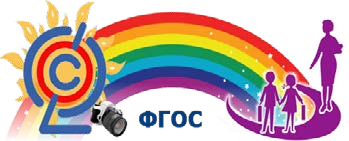 Организация и осуществление образовательного процесса в соответствии с требованиями ФГОС.Обеспечение преемственности всех уровней образования в школе на основе инновационных образовательных технологий, общих подходов к оценке качества.Создание условий для введения ФГОС ООО (10 класс), подготовки к введению ФГОС СОО.Совершенствование системы повышения качества образования на основе инновационных образовательных технологий, реализующих стандарты нового поколения.Условия реализации образовательных программ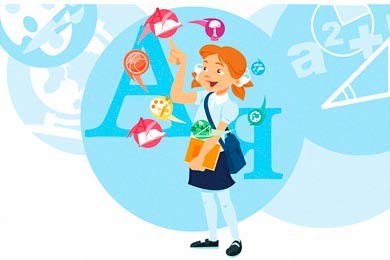 Использование в образовательном процессе разнообразных методов и приемов для достижения наибольшей эффективности обучаемости обучающихся, инновационных технологий.Формирование положительной мотивации к учебной деятельности через творческую, исследовательскую и проектную деятельность.Совершенствование системы оценки личностных образовательных достижений учащихся.Развитие системы школьных конкурсов и олимпиад, поддерживающих творческую и поисковую активность одаренных детей. Организация участия одаренных школьников в конкурсах и олимпиадах различных уровней.Развитие способностей детей через дополнительное образование и систему внеурочной деятельности.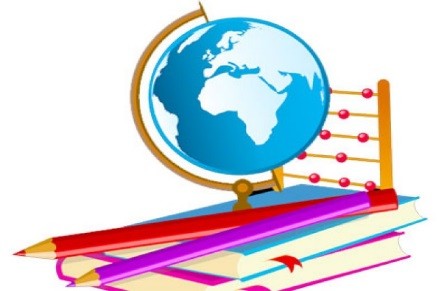 Создание школьной образовательной среды, способствующей формированию и развитию гражданских, социальных и этических компетенций обучающихся, поддержка их творческих инициатив.Повышение качества образования и общей культуры обучающихся.Формирование компетентностного подхода в приобретении общеучебных знаний и навыков, универсальных умений и действий обучающимися.Расширение зоны проектной деятельности.Внедрение новых здоровьесберегающих технологий обучения, направленных на формирование положительного отношения к жизни.Повышение психолого - педагогической компетентности участников образовательных отношений.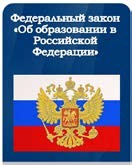 Регулировать образовательный процесс в соответствии с новым Федеральным законом об образовании в РФ № 273 ФЗ и изменениями в него внесенными, новыми приказами Минобрнауки РФ с изменениями в ФГОС НОО, ФГОС ООО, ФГОС СОО, в соответствии с СанПин с изменениями.Совершенствовать нормативно-правовую базу школы (соответствие НПА действующему законодательству в области образования).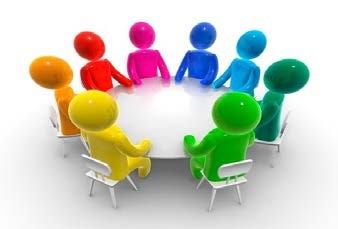 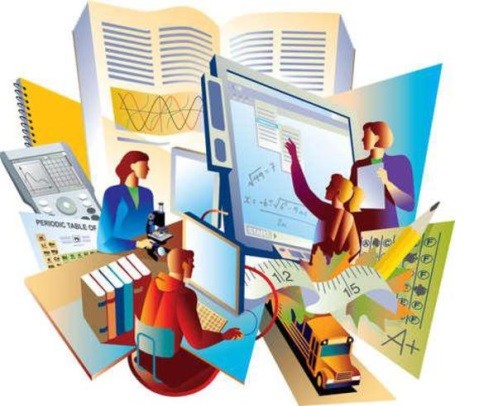 Развитие научно-методической системы школы:Методическое сопровождение реализации ФГОС.Увеличение числа педагогов, активно занимающихся проектно-исследовательской деятельностью.Формирование готовности педагогов к распространению профессионального опыта среди педагогического сообщества школы, района, региона, страны.Развитие профессиональной компетентности педагогов:Создавать условия повышения уровня профессиональных компетенций, обеспечивающие уровень интеллектуального и профессионального развития педагогов в свете внедрения новых ФГОС.Обеспечение условий повышения уровня профессиональной компетентности педагогов, реализующих образовательную деятельность в школе через систему психолого- педагогических консилиумов и мастер классов.Внедрение эффективных механизмов организации непрерывного образования, повышения уровня профессионально-педагогической компетентности учителей.Повышение уровня ИКТ-компетентности педагогов.Результаты освоения основных образовательных результатовПредоставление качественного начального общего, основного общего и среднего общего образования.Совершенствование мониторинга достижений обучающихся по учебным предметам с целью определения качества усвоения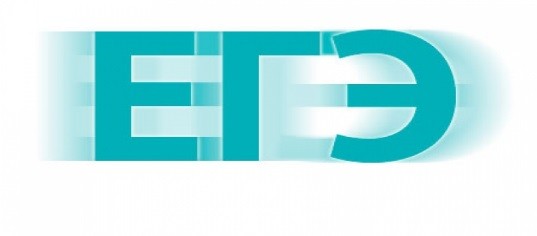 учебного материала.Развитие творческих и интеллектуальных способностей через дополнительного образования и внеурочной деятельности с целью обеспечения самореализации личности.Контроль подготовки выпускников к государственной итоговой аттестации.Развитие школьной инфраструктуры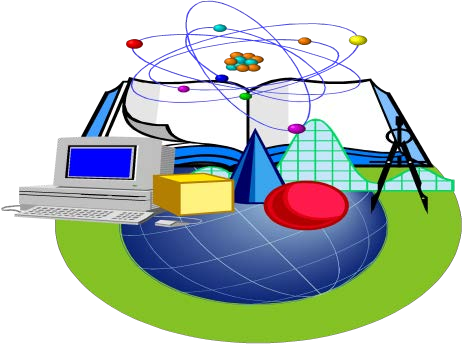 Развитие и совершенствование образовательной инфраструктуры, оснащение учебных кабинетов техническими средствами, учебниками и цифровыми ресурсами, мультимедийными программами.Организация интерактивного взаимодействия между участниками образовательных отношений с помощью информационных технологий.Дальнейшее развитие процессов информатизации в школе.Развитие системы управления школойo	Обеспечение эффективного управления образовательным процессом.№ п/пСодержание контроляСодержание контроляЦель контроляВид контроляВид контроляОбъекты контроляОбъекты контроляОбъекты контроляОтветственный за осуществление контроляПодведение итогов ВСОКОПодведение итогов ВСОКОПодведение итогов ВСОКОПодведение итогов ВСОКОПодведение итогов ВСОКО                                                                                                                              АВГУСТ                                                                                                                              АВГУСТ                                                                                                                              АВГУСТ                                                                                                                              АВГУСТ                                                                                                                              АВГУСТ                                                                                                                              АВГУСТ                                                                                                                              АВГУСТ                                                                                                                              АВГУСТ                                                                                                                              АВГУСТ                                                                                                                              АВГУСТ                                                                                                                              АВГУСТ                                                                                                                              АВГУСТ                                                                                                                              АВГУСТ                                                                                                                              АВГУСТ                                                                                                                              АВГУСТКонтроль за выполнением всеобучаКонтроль за выполнением всеобучаКонтроль за выполнением всеобучаКонтроль за выполнением всеобучаКонтроль за выполнением всеобучаКонтроль за выполнением всеобучаКонтроль за выполнением всеобучаКонтроль за выполнением всеобучаКонтроль за выполнением всеобучаКонтроль за выполнением всеобучаКонтроль за выполнением всеобучаКонтроль за выполнением всеобучаКонтроль за выполнением всеобучаКонтроль за выполнением всеобучаКонтроль за выполнением всеобуча1Комплектование первых классовКомплектование первых классовСоблюдение требований   Устава школыТематическийТематическийДокументы учащихся 1-х классовСписки учащихся 1-х классовДокументы учащихся 1-х классовСписки учащихся 1-х классовДокументы учащихся 1-х классовСписки учащихся 1-х классовДиректор ПриказПриказПриказПриказПриказ2Устройство выпускников 9-х и 11-х классов в других образовательных учрежденияхУстройство выпускников 9-х и 11-х классов в других образовательных учрежденияхВыявление дальнейшей образовательной траектории выпускников школыСправки с места учебыДиагностическийДиагностическийАнализ сведений об устройстве выпускниковАнализ сведений об устройстве выпускниковАнализ сведений об устройстве выпускниковЗам. директора по УР2. Контроль за работой с педагогическими кадрами2. Контроль за работой с педагогическими кадрами2. Контроль за работой с педагогическими кадрами2. Контроль за работой с педагогическими кадрами2. Контроль за работой с педагогическими кадрами2. Контроль за работой с педагогическими кадрами2. Контроль за работой с педагогическими кадрами2. Контроль за работой с педагогическими кадрами2. Контроль за работой с педагогическими кадрами2. Контроль за работой с педагогическими кадрами2. Контроль за работой с педагогическими кадрами2. Контроль за работой с педагогическими кадрами2. Контроль за работой с педагогическими кадрами2. Контроль за работой с педагогическими кадрами2. Контроль за работой с педагогическими кадрами1Распределение учебнойнагрузки на 2021-2022учебный год. Расстановка кадров.Распределение учебнойнагрузки на 2021-2022учебный год. Расстановка кадров.Выполнение требований к преемственности и рациональному распределению нагрузкиФронтальныйкомплексно-обобщающийФронтальныйкомплексно-обобщающийУчебная нагрузка педагогических работников и педагогов дополнительного образованияУчебная нагрузка педагогических работников и педагогов дополнительного образованияУчебная нагрузка педагогических работников и педагогов дополнительного образованияДиректор школы, заместителидиректора по УР, ВР2Подготовка к тарификацииПодготовка к тарификацииСоответствие уровня образования и категории педагогов записям в трудовых книжках и в списке для проведения тарификацииФронтальныйФронтальныйТрудовые книжкиДокументы об образованииАттестационные листыТрудовые книжкиДокументы об образованииАттестационные листыТрудовые книжкиДокументы об образованииАттестационные листыДиректор, зам. директора по УРСписок педагогических работниковПриказы Список педагогических работниковПриказы Список педагогических работниковПриказы Список педагогических работниковПриказы Список педагогических работниковПриказы 3Изучение должностных инструкций, локальных актов школыИзучение должностных инструкций, локальных актов школыИзучение педагогами своихфункциональныхобязанностейФронтальныйФронтальныйИзучение должностных инструкций, локальных актов школыИзучение должностных инструкций, локальных актов школыИзучение должностных инструкций, локальных актов школыДиректор школыВведение в действие локальных актов школыПодписи работников в листах ознакомления с локальными актами Введение в действие локальных актов школыПодписи работников в листах ознакомления с локальными актами Введение в действие локальных актов школыПодписи работников в листах ознакомления с локальными актами Введение в действие локальных актов школыПодписи работников в листах ознакомления с локальными актами Введение в действие локальных актов школыПодписи работников в листах ознакомления с локальными актами 4Рабочие программы учебных предметов и курсов.Рабочие программы учебных предметов и курсов.Знание учителями требований нормативных документов по предметам, корректировка рабочих программ. ФронтальныйФронтальныйРабочие программы учебных предметов и курсов, дополнительного образованияРабочие программы учебных предметов и курсов, дополнительного образованияРабочие программы учебных предметов и курсов, дополнительного образованиязаместительдиректора по УР, Утвержденные рабочие программыУтвержденные рабочие программыУтвержденные рабочие программыУтвержденные рабочие программыУтвержденные рабочие программы5Итоги работы школы и задачи на 2021-2022 учебный год. (Педагогический совет)Итоги работы школы и задачи на 2021-2022 учебный год. (Педагогический совет)Качество подготовки ипроведения педагогического совета. Анализ работы школы в 2021-2022  учебном году и постановка задач на новый учебный год.ТематическийТематическийМатериалы педсоветаМатериалы педсоветаМатериалы педсоветаДиректор школы, заместителидиректора по УР, ВРПротокол педсоветаПротокол педсоветаПротокол педсоветаПротокол педсоветаПротокол педсовета3. Контроль за организацией условий обучения3. Контроль за организацией условий обучения3. Контроль за организацией условий обучения3. Контроль за организацией условий обучения3. Контроль за организацией условий обучения3. Контроль за организацией условий обучения3. Контроль за организацией условий обучения3. Контроль за организацией условий обучения3. Контроль за организацией условий обучения3. Контроль за организацией условий обучения3. Контроль за организацией условий обучения3. Контроль за организацией условий обучения3. Контроль за организацией условий обучения3. Контроль за организацией условий обучения3. Контроль за организацией условий обучения1Санитарное состояниепомещений школыСанитарное состояниепомещений школыВыполнение санитарно-гигиенических требований к организации образовательного процесса и соблюдению техники безопасностиФронтальныйФронтальныйРабота коллектива школы по подготовке помещений к новому учебному годуРабота коллектива школы по подготовке помещений к новому учебному годуРабота коллектива школы по подготовке помещений к новому учебному годуЗавхозСобеседованиеСобеседованиеСобеседованиеСобеседованиеСобеседование2Инструктаж всех работников перед началом нового учебного годаИнструктаж всех работников перед началом нового учебного годаВыполнение работниками требований ОТ и ТБ, ПБ, антитеррористической защищенности объектаТематическийТематическийПроведение инструктажаПроведение инструктажаПроведение инструктажаДиректор школы, завхозИнструктаж по ТБ, ПБ, антитеррористической защищенности объектаИнструктаж по ТБ, ПБ, антитеррористической защищенности объектаИнструктаж по ТБ, ПБ, антитеррористической защищенности объектаИнструктаж по ТБ, ПБ, антитеррористической защищенности объектаИнструктаж по ТБ, ПБ, антитеррористической защищенности объекта                                                                                                                                СЕНТЯБРЬ                                                                                                                                СЕНТЯБРЬ                                                                                                                                СЕНТЯБРЬ                                                                                                                                СЕНТЯБРЬ                                                                                                                                СЕНТЯБРЬ                                                                                                                                СЕНТЯБРЬ                                                                                                                                СЕНТЯБРЬ                                                                                                                                СЕНТЯБРЬ                                                                                                                                СЕНТЯБРЬ                                                                                                                                СЕНТЯБРЬ                                                                                                                                СЕНТЯБРЬ                                                                                                                                СЕНТЯБРЬ                                                                                                                                СЕНТЯБРЬ                                                                                                                                СЕНТЯБРЬ                                                                                                                                СЕНТЯБРЬКонтроль за выполнением всеобучаКонтроль за выполнением всеобучаКонтроль за выполнением всеобучаКонтроль за выполнением всеобучаКонтроль за выполнением всеобучаКонтроль за выполнением всеобучаКонтроль за выполнением всеобучаКонтроль за выполнением всеобучаКонтроль за выполнением всеобучаКонтроль за выполнением всеобучаКонтроль за выполнением всеобучаКонтроль за выполнением всеобучаКонтроль за выполнением всеобучаКонтроль за выполнением всеобучаКонтроль за выполнением всеобуча1Посещаемость учебныхзанятийПосещаемость учебныхзанятийВыявление учащихся, не приступивших к занятиямФронтальныйФронтальныйДанные классных руководителей об учащихся, не приступивших к занятиям Данные классных руководителей об учащихся, не приступивших к занятиям Данные классных руководителей об учащихся, не приступивших к занятиям Директор школы, соц. педагог  Собеседование с классными руководителями, родителями, учащимисяСобеседование с классными руководителями, родителями, учащимисяСобеседование с классными руководителями, родителями, учащимисяСобеседование с классными руководителями, родителями, учащимисяСобеседование с классными руководителями, родителями, учащимися2. Контроль состояния преподавания учебных предметов2. Контроль состояния преподавания учебных предметов2. Контроль состояния преподавания учебных предметов2. Контроль состояния преподавания учебных предметов2. Контроль состояния преподавания учебных предметов2. Контроль состояния преподавания учебных предметов2. Контроль состояния преподавания учебных предметов2. Контроль состояния преподавания учебных предметов2. Контроль состояния преподавания учебных предметов2. Контроль состояния преподавания учебных предметов2. Контроль состояния преподавания учебных предметов2. Контроль состояния преподавания учебных предметов2. Контроль состояния преподавания учебных предметов2. Контроль состояния преподавания учебных предметов2. Контроль состояния преподавания учебных предметов1.1.Посещение  предмета биологииПерсональный Документация учителя, тетради учащихся Документация учителя, тетради учащихся Зам. директора по УРЗам. директора по УРЗам. директора по УРАнализ посещенных уроковАнализ посещенных уроковАнализ посещенных уроковАнализ посещенных уроковАнализ посещенных уроков3. Контроль за школьной документацией3. Контроль за школьной документацией3. Контроль за школьной документацией3. Контроль за школьной документацией3. Контроль за школьной документацией3. Контроль за школьной документацией3. Контроль за школьной документацией3. Контроль за школьной документацией3. Контроль за школьной документацией3. Контроль за школьной документацией3. Контроль за школьной документацией3. Контроль за школьной документацией3. Контроль за школьной документацией3. Контроль за школьной документацией3. Контроль за школьной документацией1Оформление личных дел учащихся 1 классаОформление личных дел учащихся 1 классаВыполнение требований к оформлению личных дел учащихсяТематическийЛичные дела учащихся 1 классовЛичные дела учащихся 1 классовУчитель 1 классаУчитель 1 классаУчитель 1 классаАдминистративное совещание Административное совещание Административное совещание Административное совещание Административное совещание 2Оформление личных дел учащихся 2-11 классовОформление личных дел учащихся 2-11 классовСоблюдение требований к оформлению и ведению личных дел учащихсяФронтальныйИзучение документацииИзучение документацииЗам. директора по УРЗам. директора по УРЗам. директора по УР3Классные журналыКлассные журналыВыполнение требований к ведению классных журналов, правильность оформления журналов  кл .руководителямиФронтальныйКлассные журналы (после инструктажа)Классные журналы (после инструктажа)Заместитель директора по УРЗаместитель директора по УРЗаместитель директора по УРСправка 1Справка 1Справка 1Справка 1Справка 14. Контроль за работой с педагогическими кадрами4. Контроль за работой с педагогическими кадрами4. Контроль за работой с педагогическими кадрами4. Контроль за работой с педагогическими кадрами4. Контроль за работой с педагогическими кадрами4. Контроль за работой с педагогическими кадрами4. Контроль за работой с педагогическими кадрами4. Контроль за работой с педагогическими кадрами4. Контроль за работой с педагогическими кадрами4. Контроль за работой с педагогическими кадрами4. Контроль за работой с педагогическими кадрами4. Контроль за работой с педагогическими кадрами4. Контроль за работой с педагогическими кадрами4. Контроль за работой с педагогическими кадрами4. Контроль за работой с педагогическими кадрами1Состояние календарно-тематического планированияСостояние календарно-тематического планированияУстановление соответствия календарно-тематического планирования рабочим программам по учебным предметам.Выполнение требований к составлению календарно-тематического планирования.ФронтальныйКалендарно-тематическое планирование учителейКалендарно-тематическое планирование учителейЗаместитель директора по УРЗаместитель директора по УРЗаместитель директора по УРСобеседованиеСобеседованиеСобеседованиеСобеседованиеСобеседование2Тарификация педагогических работниковТарификация педагогических работниковО подготовке к тарификации. ФронтальныйМатериалы тарификацииМатериалы тарификацииДиректор школыДиректор школыДиректор школыУстановление доплат и надбавокУстановление доплат и надбавокУстановление доплат и надбавокУстановление доплат и надбавокУстановление доплат и надбавок5. Контроль за организацией условий обучения5. Контроль за организацией условий обучения5. Контроль за организацией условий обучения5. Контроль за организацией условий обучения5. Контроль за организацией условий обучения5. Контроль за организацией условий обучения5. Контроль за организацией условий обучения5. Контроль за организацией условий обучения5. Контроль за организацией условий обучения5. Контроль за организацией условий обучения5. Контроль за организацией условий обучения5. Контроль за организацией условий обучения5. Контроль за организацией условий обучения5. Контроль за организацией условий обучения5. Контроль за организацией условий обучения1Обеспечение учащихся учебникамиОбеспечение учащихся учебникамиНаличие учебников у учащихся в соответствии с УМК школы на 2021-2022 уч.годТематическийДокументация библиотеки (учет учебного фонда)Документация библиотеки (учет учебного фонда)БиблиотекарьБиблиотекарьБиблиотекарьАдминистративное совещание, отчетАдминистративное совещание, отчетАдминистративное совещание, отчетАдминистративное совещание, отчетАдминистративное совещание, отчет2Готовность кабинетов к учебному годуГотовность кабинетов к учебному годуПроверка состояния  техники безопасности, готовности материальной базы, методического обеспеченияПаспорт учебного кабинетаТематическийСмотр учебных кабинетовСмотр учебных кабинетовКомиссия по смотру кабинетовКомиссия по смотру кабинетовКомиссия по смотру кабинетовПриказ об установлении доплат за заведование кабинетамиПриказ об установлении доплат за заведование кабинетамиПриказ об установлении доплат за заведование кабинетамиПриказ об установлении доплат за заведование кабинетамиПриказ об установлении доплат за заведование кабинетами                                                                                                                                   ОКТЯБРЬ                                                                                                                                   ОКТЯБРЬ                                                                                                                                   ОКТЯБРЬ                                                                                                                                   ОКТЯБРЬ                                                                                                                                   ОКТЯБРЬ                                                                                                                                   ОКТЯБРЬ                                                                                                                                   ОКТЯБРЬ                                                                                                                                   ОКТЯБРЬ                                                                                                                                   ОКТЯБРЬ                                                                                                                                   ОКТЯБРЬ                                                                                                                                   ОКТЯБРЬ                                                                                                                                   ОКТЯБРЬ                                                                                                                                   ОКТЯБРЬ                                                                                                                                   ОКТЯБРЬ                                                                                                                                   ОКТЯБРЬ1. Контроль состояния преподавания учебных предметов1. Контроль состояния преподавания учебных предметов1. Контроль состояния преподавания учебных предметов1. Контроль состояния преподавания учебных предметов1. Контроль состояния преподавания учебных предметов1. Контроль состояния преподавания учебных предметов1. Контроль состояния преподавания учебных предметов1. Контроль состояния преподавания учебных предметов1. Контроль состояния преподавания учебных предметов1. Контроль состояния преподавания учебных предметов1. Контроль состояния преподавания учебных предметов1. Контроль состояния преподавания учебных предметов1. Контроль состояния преподавания учебных предметов1. Контроль состояния преподавания учебных предметов1. Контроль состояния преподавания учебных предметов1Тематический контроль 5 класса «Преемственность в учебно-воспитательном процессе при переходе учащихся начальных классов на уровень ООО»Тематический контроль 5 класса «Преемственность в учебно-воспитательном процессе при переходе учащихся начальных классов на уровень ООО»Создание условий для адаптации учащихся, сохранение преемственности при переходе из начальной школы в основную.Тематическийклассно-обобщающийОрганизация образовательного процесса в 5 классахОрганизация образовательного процесса в 5 классахОрганизация образовательного процесса в 5 классахДиректор школы, заместитель директора по УРДиректор школы, заместитель директора по УРДиректор школы, заместитель директора по УРДиректор школы, заместитель директора по УРСправка 2Справка 2Справка 22Тематический контроль 1 класса «Адаптация учащихся 1 класса к обучению на уровне НОО в условиях реализации ФГОС НОО»Тематический контроль 1 класса «Адаптация учащихся 1 класса к обучению на уровне НОО в условиях реализации ФГОС НОО»Знакомство с набором первоклассниковВыполнение требований образовательной программы НОО к обучению первоклассниковКлассно- обобщающийОрганизация образовательного процесса в первом классеОрганизация образовательного процесса в первом классеОрганизация образовательного процесса в первом классеЗаместительдиректора по УР, Заместительдиректора по УР, Заместительдиректора по УР, Заместительдиректора по УР, Справка 3Справка 3Справка 33Классно-обобщающий контроль  10 класса «Диагностика качества обучения и результатов учебно-воспитательного процесса в условиях обучения в сотрудничестве и уровневой дифференциации»Классно-обобщающий контроль  10 класса «Диагностика качества обучения и результатов учебно-воспитательного процесса в условиях обучения в сотрудничестве и уровневой дифференциации»Адаптация, соблюдение принципов преемственности в обучении и воспитании.Тематическийклассно-обобщающийОрганизация образовательного процесса в 10 классе. Организация образовательного процесса в 10 классе. Организация образовательного процесса в 10 классе. Директор школы, заместитель директора по УР, классный руководительДиректор школы, заместитель директора по УР, классный руководительДиректор школы, заместитель директора по УР, классный руководительДиректор школы, заместитель директора по УР, классный руководительПосещение уроковПосещение уроковПосещение уроков4I (школьный) этап Всероссийской олимпиады школьников по учебным предметамI (школьный) этап Всероссийской олимпиады школьников по учебным предметамПодготовка учащихся к олимпиадеТематическийПроведение и результаты школьного этапа олимпиадыПроведение и результаты школьного этапа олимпиадыПроведение и результаты школьного этапа олимпиадыметодистметодистметодистметодистПриказПриказПриказ5Преподавание русского языка и литературыПреподавание русского языка и литературыИзучение деятельности учителей-словесников, накопление информации о работе учителей русского языка и литературы.Персональный Документация учителя, тетради учащихся Документация учителя, тетради учащихся Документация учителя, тетради учащихся методистметодистметодистметодистПосещение уроков. Посещение уроков. Посещение уроков. 2. Контроль за школьной документацией2. Контроль за школьной документацией2. Контроль за школьной документацией2. Контроль за школьной документацией2. Контроль за школьной документацией2. Контроль за школьной документацией2. Контроль за школьной документацией2. Контроль за школьной документацией2. Контроль за школьной документацией2. Контроль за школьной документацией2. Контроль за школьной документацией2. Контроль за школьной документацией2. Контроль за школьной документацией2. Контроль за школьной документацией2. Контроль за школьной документацией1Работа школьного сайтаРабота школьного сайтаСоответствие сайта требованиям Закона РФ «Об образовании в Российской Федерации»ТематическийСайт школыСайт школыСайт школыКадры Кадры Кадры Кадры Административное совещаниеАдминистративное совещаниеАдминистративное совещание2Проверка классных журналов по итогам 1 четвертиПроверка классных журналов по итогам 1 четвертиПроверка объективности выставления оценок, дозировки д/з, учета посещаемости занятий, соблюдения единого орфографического режима оформления классных журналов.ТематическийКлассные журналыКлассные журналыКлассные журналызаместитель директора по УРзаместитель директора по УРзаместитель директора по УРзаместитель директора по УР  Справка 4  Справка 4  Справка 43Проверка поурочных планов учителейПроверка поурочных планов учителейпроверить наличие поурочных планов у учителейТематическийПоурочные планыПоурочные планыПоурочные планызаместитель директора по УРзаместитель директора по УРзаместитель директора по УРзаместитель директора по УРСправка 4.1Справка 4.1Справка 4.14. Контроль за работой по подготовке к итоговой аттестации4. Контроль за работой по подготовке к итоговой аттестации4. Контроль за работой по подготовке к итоговой аттестации4. Контроль за работой по подготовке к итоговой аттестации4. Контроль за работой по подготовке к итоговой аттестации4. Контроль за работой по подготовке к итоговой аттестации4. Контроль за работой по подготовке к итоговой аттестации4. Контроль за работой по подготовке к итоговой аттестации4. Контроль за работой по подготовке к итоговой аттестации4. Контроль за работой по подготовке к итоговой аттестации4. Контроль за работой по подготовке к итоговой аттестации4. Контроль за работой по подготовке к итоговой аттестации4. Контроль за работой по подготовке к итоговой аттестации4. Контроль за работой по подготовке к итоговой аттестации4. Контроль за работой по подготовке к итоговой аттестации1Подготовка учащихся 9, 11 класса к итоговой аттестацииПодготовка учащихся 9, 11 класса к итоговой аттестацииСоставление предварительных списков для сдачи экзаменов по выборуТематическийАнкетирование учащихся 9, 11 классовАнкетирование учащихся 9, 11 классовАнкетирование учащихся 9, 11 классовКлассный руководитель                      9, 11 класса, заместитель директора по УРКлассный руководитель                      9, 11 класса, заместитель директора по УРКлассный руководитель                      9, 11 класса, заместитель директора по УРКлассный руководитель                      9, 11 класса, заместитель директора по УРПредварительные списки учащихся для сдачи экзаменов по выборуПредварительные списки учащихся для сдачи экзаменов по выборуПредварительные списки учащихся для сдачи экзаменов по выбору                                                                                                                                                                                                                             НОЯБРЬ                                                                                                                                                                                                                             НОЯБРЬ                                                                                                                                                                                                                             НОЯБРЬ                                                                                                                                                                                                                             НОЯБРЬ                                                                                                                                                                                                                             НОЯБРЬ                                                                                                                                                                                                                             НОЯБРЬ                                                                                                                                                                                                                             НОЯБРЬ                                                                                                                                                                                                                             НОЯБРЬ                                                                                                                                                                                                                             НОЯБРЬ                                                                                                                                                                                                                             НОЯБРЬ                                                                                                                                                                                                                             НОЯБРЬ                                                                                                                                                                                                                             НОЯБРЬ                                                                                                                                                                                                                             НОЯБРЬ                                                                                                                                                                                                                             НОЯБРЬ                                                                                                                                                                                                                             НОЯБРЬ                                                                                                                                                                                                                             НОЯБРЬКонтроль за выполнением всеобучаКонтроль за выполнением всеобучаКонтроль за выполнением всеобучаКонтроль за выполнением всеобучаКонтроль за выполнением всеобучаКонтроль за выполнением всеобучаКонтроль за выполнением всеобучаКонтроль за выполнением всеобучаКонтроль за выполнением всеобучаКонтроль за выполнением всеобучаКонтроль за выполнением всеобучаКонтроль за выполнением всеобучаКонтроль за выполнением всеобучаКонтроль за выполнением всеобучаКонтроль за выполнением всеобучаКонтроль за выполнением всеобуча1Использование ИКТ в учебном процессеИспользование ИКТ в учебном процессеУстановить уровень сформированности ИКТ-компетентностей педагогов школыи проанализировать использование ИКТ в образовательном процессе.ФронтальныйМониторинг успеваемости по итогам I четверти 2-11  классыМониторинг успеваемости по итогам I четверти 2-11  классыМониторинг успеваемости по итогам I четверти 2-11  классыМониторинг успеваемости по итогам I четверти 2-11  классызаместитель директора по УРзаместитель директора по УРСправка 5Справка 5Справка 5Справка 5Справка 52Работа библиотеки школы по привитию интереса к чтениюРабота библиотеки школы по привитию интереса к чтениюАнализ читательских интересов школьников, организация внеурочной деятельности библиотекиТематическийЧитательские формуляры, выполнение плана работы библиотекиЧитательские формуляры, выполнение плана работы библиотекиЧитательские формуляры, выполнение плана работы библиотекиЧитательские формуляры, выполнение плана работы библиотекибиблиотекарьбиблиотекарьАдминистративное совещание, Административное совещание, Административное совещание, Административное совещание, Административное совещание, 3Индивидуальная работа с неблагополучными семьями и учащимися «группы риска»Индивидуальная работа с неблагополучными семьями и учащимися «группы риска»Организация индивидуальной работы по предупреждению неуспеваемости и правонарушенийТематическийперсональныйСовет профилактикиСовет профилактикиСовет профилактикиСовет профилактикиСоциальный педагог Социальный педагог Административное совещаниеАдминистративное совещаниеАдминистративное совещаниеАдминистративное совещаниеАдминистративное совещание2. Контроль состояния преподавания учебных предметов2. Контроль состояния преподавания учебных предметов2. Контроль состояния преподавания учебных предметов2. Контроль состояния преподавания учебных предметов2. Контроль состояния преподавания учебных предметов2. Контроль состояния преподавания учебных предметов2. Контроль состояния преподавания учебных предметов2. Контроль состояния преподавания учебных предметов2. Контроль состояния преподавания учебных предметов2. Контроль состояния преподавания учебных предметов2. Контроль состояния преподавания учебных предметов2. Контроль состояния преподавания учебных предметов2. Контроль состояния преподавания учебных предметов2. Контроль состояния преподавания учебных предметов2. Контроль состояния преподавания учебных предметов2. Контроль состояния преподавания учебных предметов1Тематический контроль 9, 11класса  «Работа с учащимися, имеющими низкую мотивацию учебно-познавательной деятельности» (математика, русский язык, обществознание, английский язык,)Тематический контроль 9, 11класса  «Работа с учащимися, имеющими низкую мотивацию учебно-познавательной деятельности» (математика, русский язык, обществознание, английский язык,)Оценка системы опроса и организации урочной работы учителей- предметников с учащимися, имеющими низкую мотивацию.Тематическийклассно-обобщающийОбразовательный процесс в 9, 11 классеОбразовательный процесс в 9, 11 классеОбразовательный процесс в 9, 11 классеОбразовательный процесс в 9, 11 классезаместитель директора по УР, классные руководителизаместитель директора по УР, классные руководителиСправка 6Посещение уроковСправка 6Посещение уроковСправка 6Посещение уроковСправка 6Посещение уроковСправка 6Посещение уроков2Предусмотреть внеплановое посещение уроков в начальной школеПредусмотреть внеплановое посещение уроков в начальной школеТематический контрольКачество преподавания изучаемых предметовКачество преподавания изучаемых предметовКачество преподавания изучаемых предметовКачество преподавания изучаемых предметов3. Контроль за школьной документацией3. Контроль за школьной документацией3. Контроль за школьной документацией3. Контроль за школьной документацией3. Контроль за школьной документацией3. Контроль за школьной документацией3. Контроль за школьной документацией3. Контроль за школьной документацией3. Контроль за школьной документацией3. Контроль за школьной документацией3. Контроль за школьной документацией3. Контроль за школьной документацией3. Контроль за школьной документацией3. Контроль за школьной документацией3. Контроль за школьной документацией3. Контроль за школьной документацией1Проверка рабочих тетрадей и тетрадей для контрольных  работ  (7-8  класс - русский язык, математика, физика).Проверка рабочих тетрадей и тетрадей для контрольных  работ  (7-8  класс - русский язык, математика, физика).Качество проверки объема классных и домашних работ, выполнение работы над ошибками, соблюдение единого орфографического режима.ТематическийКонтрольные тетради учащихся 7-8 классов (русский язык, математика)Контрольные тетради учащихся 7-8 классов (русский язык, математика)Контрольные тетради учащихся 7-8 классов (русский язык, математика)Контрольные тетради учащихся 7-8 классов (русский язык, математика)заместитель директора по УР, классные руководителизаместитель директора по УР, классные руководителиСправка 7Справка 7Справка 7Справка 7Справка 74. Контроль за работой по подготовке к итоговой аттестации4. Контроль за работой по подготовке к итоговой аттестации4. Контроль за работой по подготовке к итоговой аттестации4. Контроль за работой по подготовке к итоговой аттестации4. Контроль за работой по подготовке к итоговой аттестации4. Контроль за работой по подготовке к итоговой аттестации4. Контроль за работой по подготовке к итоговой аттестации4. Контроль за работой по подготовке к итоговой аттестации4. Контроль за работой по подготовке к итоговой аттестации4. Контроль за работой по подготовке к итоговой аттестации4. Контроль за работой по подготовке к итоговой аттестации4. Контроль за работой по подготовке к итоговой аттестации4. Контроль за работой по подготовке к итоговой аттестации4. Контроль за работой по подготовке к итоговой аттестации4. Контроль за работой по подготовке к итоговой аттестации4. Контроль за работой по подготовке к итоговой аттестации1Семинар-практикум «Нормативные правовые документы, регламентирующие подготовку и проведение ГИА  выпускников»Семинар-практикум «Нормативные правовые документы, регламентирующие подготовку и проведение ГИА  выпускников»Ознакомление педагогических работников с нормативно-правовой базой итоговой аттестации.Фронтальныйзаместитель директора по УРзаместитель директора по УРСобеседование Собеседование Собеседование Собеседование Собеседование                                                                                                                        ДЕКАБРЬ                                                                                                                       ДЕКАБРЬ                                                                                                                       ДЕКАБРЬ                                                                                                                       ДЕКАБРЬ                                                                                                                       ДЕКАБРЬ                                                                                                                       ДЕКАБРЬ                                                                                                                       ДЕКАБРЬ                                                                                                                       ДЕКАБРЬ                                                                                                                       ДЕКАБРЬ                                                                                                                       ДЕКАБРЬ                                                                                                                       ДЕКАБРЬ                                                                                                                       ДЕКАБРЬ                                                                                                                       ДЕКАБРЬ                                                                                                                       ДЕКАБРЬ                                                                                                                       ДЕКАБРЬ                                                                                                                       ДЕКАБРЬКонтроль за выполнением всеобучаКонтроль за выполнением всеобучаКонтроль за выполнением всеобучаКонтроль за выполнением всеобучаКонтроль за выполнением всеобучаКонтроль за выполнением всеобучаКонтроль за выполнением всеобучаКонтроль за выполнением всеобучаКонтроль за выполнением всеобучаКонтроль за выполнением всеобучаКонтроль за выполнением всеобучаКонтроль за выполнением всеобучаКонтроль за выполнением всеобучаКонтроль за выполнением всеобучаКонтроль за выполнением всеобучаКонтроль за выполнением всеобуча1Посещаемость уроков, успеваемость, организация досуговой деятельности учащихся «группы риска»Посещаемость уроков, успеваемость, организация досуговой деятельности учащихся «группы риска»Работа классного руководителя с учащимися «группы риска» и их родителямиФронтальныйПланы классных руководителей по работе с учащимися «группы риска» и их родителями, Планы классных руководителей по работе с учащимися «группы риска» и их родителями, Планы классных руководителей по работе с учащимися «группы риска» и их родителями, Планы классных руководителей по работе с учащимися «группы риска» и их родителями, соц.педагогсоц.педагогСобеседованиеИнформацияСобеседованиеИнформацияСобеседованиеИнформацияСобеседованиеИнформацияСобеседованиеИнформация2. Контроль состояния преподавания учебных предметов2. Контроль состояния преподавания учебных предметов2. Контроль состояния преподавания учебных предметов2. Контроль состояния преподавания учебных предметов2. Контроль состояния преподавания учебных предметов2. Контроль состояния преподавания учебных предметов2. Контроль состояния преподавания учебных предметов2. Контроль состояния преподавания учебных предметов2. Контроль состояния преподавания учебных предметов2. Контроль состояния преподавания учебных предметов2. Контроль состояния преподавания учебных предметов2. Контроль состояния преподавания учебных предметов2. Контроль состояния преподавания учебных предметов2. Контроль состояния преподавания учебных предметов2. Контроль состояния преподавания учебных предметов2. Контроль состояния преподавания учебных предметов1Тематический контроль 2-8  классов  «Обеспечение дифференцированного подхода при обучении учащихся » (биология, география, химия, технология, музыка)Тематический контроль 2-8  классов  «Обеспечение дифференцированного подхода при обучении учащихся » (биология, география, химия, технология, музыка)Организация работы классного руководителя и учителей с учащихся группы учебного рискаТематическийклассно-обобщающийОрганизация предупредительного контроля неуспеваемости учащихся группы учебного рискаОрганизация предупредительного контроля неуспеваемости учащихся группы учебного рискаОрганизация предупредительного контроля неуспеваемости учащихся группы учебного рискаОрганизация предупредительного контроля неуспеваемости учащихся группы учебного рисказаместитель директора по УР, заместитель директора по УР, Посещение уроковПосещение уроковПосещение уроковПосещение уроковПосещение уроков2Итоги II (муниципального) этапа Всероссийской олимпиады школьников по учебным предметамИтоги II (муниципального) этапа Всероссийской олимпиады школьников по учебным предметамРезультативность участия школы во II (муниципального) этапа Всероссийской олимпиады школьников по учебным предметамТематическийПриказ по управлению образованияПриказ по управлению образованияПриказ по управлению образованияПриказ по управлению образованиязаместитель директора по УРзаместитель директора по УРИнформацияИнформацияИнформацияИнформацияИнформация3Классно-обобщающий контроль 9,11 класса «Подготовка выпускников основной школы к итоговой аттестации» (математика, русский, обществознание, физика, английский язык)Классно-обобщающий контроль 9,11 класса «Подготовка выпускников основной школы к итоговой аттестации» (математика, русский, обществознание, физика, английский язык)Подготовка выпускников основной школы к итоговой аттестацииТематическийклассно-обобщающийОбразовательный процесс в 9,11 классе, подготовка к экзаменам Образовательный процесс в 9,11 классе, подготовка к экзаменам Образовательный процесс в 9,11 классе, подготовка к экзаменам Образовательный процесс в 9,11 классе, подготовка к экзаменам Посещение уроковПосещение уроковПосещение уроковПосещение уроковПосещение уроков3. Контроль за школьной документацией3. Контроль за школьной документацией3. Контроль за школьной документацией3. Контроль за школьной документацией3. Контроль за школьной документацией3. Контроль за школьной документацией3. Контроль за школьной документацией3. Контроль за школьной документацией3. Контроль за школьной документацией3. Контроль за школьной документацией3. Контроль за школьной документацией3. Контроль за школьной документацией3. Контроль за школьной документацией3. Контроль за школьной документацией3. Контроль за школьной документацией3. Контроль за школьной документацией1Итоги проверки классных журналов Итоги проверки классных журналов Предупреждение неуспеваемости школьников. Работа классного руководителя по предупреждению пропусков уроков учащимися.ФронтальныйКлассные журналыКлассные журналыКлассные журналыКлассные журналыЗаместитель директора по УРЗаместитель директора по УРСправка 8Справка 8Справка 8Справка 8Справка 82Проверка дневников учащихся.Проверка дневников учащихся.Проверка качества работы классных руководителей, учителей-предметников с дневниками учащихся и объем домашних заданий.ТематическийДневники учащихся 2-11 классаДневники учащихся 2-11 классаДневники учащихся 2-11 классаДневники учащихся 2-11 классазаместитель директора по УРзаместитель директора по УРСправка 9Справка 9Справка 9Справка 9Справка 93Итоги проверки электронных журналов Итоги проверки электронных журналов Своевременное заполнение (оценки, темы, четвертные оценки)Тематический Электронные журналыЭлектронные журналыЭлектронные журналыЭлектронные журналызаместитель директора по УРзаместитель директора по УРСправка 10Справка 10Справка 10Справка 10Справка 104Своевременность и качество предоставляемой отчетной документацииСвоевременность и качество предоставляемой отчетной документацииОтследить своевременность и качество (достоверность) предоставляемой отчетной документации по учебной работе.Предоставляемые отчетные материалы.Предоставляемые отчетные материалы.Предоставляемые отчетные материалы.Предоставляемые отчетные материалы.заместитель директора по УРзаместитель директора по УРСправка 11Справка 11Справка 11Справка 11Справка 114. Контроль за сохранением здоровья учащихся4. Контроль за сохранением здоровья учащихся4. Контроль за сохранением здоровья учащихся4. Контроль за сохранением здоровья учащихся4. Контроль за сохранением здоровья учащихся4. Контроль за сохранением здоровья учащихся4. Контроль за сохранением здоровья учащихся4. Контроль за сохранением здоровья учащихся4. Контроль за сохранением здоровья учащихся4. Контроль за сохранением здоровья учащихся4. Контроль за сохранением здоровья учащихся4. Контроль за сохранением здоровья учащихся4. Контроль за сохранением здоровья учащихся4. Контроль за сохранением здоровья учащихся4. Контроль за сохранением здоровья учащихся4. Контроль за сохранением здоровья учащихся15. Контроль за работой по подготовке к итоговой аттестации5. Контроль за работой по подготовке к итоговой аттестации5. Контроль за работой по подготовке к итоговой аттестации5. Контроль за работой по подготовке к итоговой аттестации5. Контроль за работой по подготовке к итоговой аттестации5. Контроль за работой по подготовке к итоговой аттестации5. Контроль за работой по подготовке к итоговой аттестации5. Контроль за работой по подготовке к итоговой аттестации5. Контроль за работой по подготовке к итоговой аттестации5. Контроль за работой по подготовке к итоговой аттестации5. Контроль за работой по подготовке к итоговой аттестации5. Контроль за работой по подготовке к итоговой аттестации5. Контроль за работой по подготовке к итоговой аттестации5. Контроль за работой по подготовке к итоговой аттестации5. Контроль за работой по подготовке к итоговой аттестации5. Контроль за работой по подготовке к итоговой аттестации1Проведение пробных экзаменов в виде ОГЭ в 9 классе по русскому языку, математике, биологии и обществознаниюПроведение пробных экзаменов в виде ОГЭ в 9 классе по русскому языку, математике, биологии и обществознаниюПодготовка к итоговой аттестацииТематическийпредупредительныйпробные экзаменов в виде ОГЭ по русскому языку, математике, биологии и обществознаниюпробные экзаменов в виде ОГЭ по русскому языку, математике, биологии и обществознаниюпробные экзаменов в виде ОГЭ по русскому языку, математике, биологии и обществознаниюпробные экзаменов в виде ОГЭ по русскому языку, математике, биологии и обществознаниюзаместитель директора по УР, учителя- предметникизаместитель директора по УР, учителя- предметникиСобеседование по результатам с учителями-предметниками и родителями (род.собрание)Собеседование по результатам с учителями-предметниками и родителями (род.собрание)Собеседование по результатам с учителями-предметниками и родителями (род.собрание)Собеседование по результатам с учителями-предметниками и родителями (род.собрание)Собеседование по результатам с учителями-предметниками и родителями (род.собрание)6. Контроль за организацией условий обучения6. Контроль за организацией условий обучения6. Контроль за организацией условий обучения6. Контроль за организацией условий обучения6. Контроль за организацией условий обучения6. Контроль за организацией условий обучения6. Контроль за организацией условий обучения6. Контроль за организацией условий обучения6. Контроль за организацией условий обучения6. Контроль за организацией условий обучения6. Контроль за организацией условий обучения6. Контроль за организацией условий обучения6. Контроль за организацией условий обучения6. Контроль за организацией условий обучения6. Контроль за организацией условий обучения6. Контроль за организацией условий обучения1Выполнение требований к медицинскому обслуживанию учащихся. Противоэпидемиологические мероприятия по профилактике гриппа, ОРВИ.Выполнение требований к медицинскому обслуживанию учащихся. Противоэпидемиологические мероприятия по профилактике гриппа, ОРВИ.Выполнение требований к медицинскому обслуживанию учащихся. Организация и проведение противоэпидемиологических мероприятий по профилактике гриппа, ОРВИ.ТематическийРабота медицинского персонала в школе, состояние работы по профилактике гриппа, ОРВИ.Работа медицинского персонала в школе, состояние работы по профилактике гриппа, ОРВИ.Работа медицинского персонала в школе, состояние работы по профилактике гриппа, ОРВИ.Работа медицинского персонала в школе, состояние работы по профилактике гриппа, ОРВИ.  Медсестра   Медсестра   Медсестра Административное совещаниеИнформацияАдминистративное совещаниеИнформацияАдминистративное совещаниеИнформацияАдминистративное совещаниеИнформация                                                                                                                              ЯНВАРЬ                                                                                                                              ЯНВАРЬ                                                                                                                              ЯНВАРЬ                                                                                                                              ЯНВАРЬ                                                                                                                              ЯНВАРЬ                                                                                                                              ЯНВАРЬ                                                                                                                              ЯНВАРЬ                                                                                                                              ЯНВАРЬ                                                                                                                              ЯНВАРЬ                                                                                                                              ЯНВАРЬ                                                                                                                              ЯНВАРЬ                                                                                                                              ЯНВАРЬ                                                                                                                              ЯНВАРЬ                                                                                                                              ЯНВАРЬ                                                                                                                              ЯНВАРЬ                                                                                                                              ЯНВАРЬКонтроль за выполнением всеобучаКонтроль за выполнением всеобучаКонтроль за выполнением всеобучаКонтроль за выполнением всеобучаКонтроль за выполнением всеобучаКонтроль за выполнением всеобучаКонтроль за выполнением всеобучаКонтроль за выполнением всеобучаКонтроль за выполнением всеобучаКонтроль за выполнением всеобучаКонтроль за выполнением всеобучаКонтроль за выполнением всеобучаКонтроль за выполнением всеобучаКонтроль за выполнением всеобучаКонтроль за выполнением всеобучаКонтроль за выполнением всеобуча1Успеваемость учащихся вo II четверти (I полугодии)  Успеваемость учащихся вo II четверти (I полугодии)  Итоги II четверти (I полугодия). Результативность работы учителей.ФронтальныйМониторинг успеваемости по итогам II четверти (I полугодия).Мониторинг успеваемости по итогам II четверти (I полугодия).Мониторинг успеваемости по итогам II четверти (I полугодия).Мониторинг успеваемости по итогам II четверти (I полугодия).заместитель директора по УР,заместитель директора по УР,Административное совещание, Административное совещание, Административное совещание, Административное совещание, Административное совещание, 2Работа со слабоуспевающими учащимися, учащимися, стоящими на внутришкольном учете и в КДН Работа со слабоуспевающими учащимися, учащимися, стоящими на внутришкольном учете и в КДН Системы работы классных руководителей с учащимися группы риска по предупреждению неуспеваемости и правонарушений.ФронтальныйРабота со слабоуспевающими учащимися, учащимися, стоящими на внутришкольном учете и в КДН Работа со слабоуспевающими учащимися, учащимися, стоящими на внутришкольном учете и в КДН Работа со слабоуспевающими учащимися, учащимися, стоящими на внутришкольном учете и в КДН Работа со слабоуспевающими учащимися, учащимися, стоящими на внутришкольном учете и в КДН заместитель директора по УР, классные руководителизаместитель директора по УР, классные руководителиАдминистративное совещаниеАдминистративное совещаниеАдминистративное совещаниеАдминистративное совещаниеАдминистративное совещание2. Контроль состояния преподавания учебных предметов2. Контроль состояния преподавания учебных предметов2. Контроль состояния преподавания учебных предметов2. Контроль состояния преподавания учебных предметов2. Контроль состояния преподавания учебных предметов2. Контроль состояния преподавания учебных предметов2. Контроль состояния преподавания учебных предметов2. Контроль состояния преподавания учебных предметов2. Контроль состояния преподавания учебных предметов2. Контроль состояния преподавания учебных предметов2. Контроль состояния преподавания учебных предметов2. Контроль состояния преподавания учебных предметов2. Контроль состояния преподавания учебных предметов2. Контроль состояния преподавания учебных предметов2. Контроль состояния преподавания учебных предметов2. Контроль состояния преподавания учебных предметов1Качество преподавания учебных предметов молодыми специалистами.Качество преподавания учебных предметов молодыми специалистами.определение качества работы молодых специалистовТематическийПосещение уроков информатики, технологии, начальные классы (3класс), английский язык. Посещение уроков информатики, технологии, начальные классы (3класс), английский язык. Посещение уроков информатики, технологии, начальные классы (3класс), английский язык. Посещение уроков информатики, технологии, начальные классы (3класс), английский язык. заместитель директора по УР, заместитель директора по УР, Справка 12Справка 12Справка 12Справка 12Справка 123. Контроль за школьной документацией3. Контроль за школьной документацией3. Контроль за школьной документацией3. Контроль за школьной документацией3. Контроль за школьной документацией3. Контроль за школьной документацией3. Контроль за школьной документацией3. Контроль за школьной документацией3. Контроль за школьной документацией3. Контроль за школьной документацией3. Контроль за школьной документацией3. Контроль за школьной документацией3. Контроль за школьной документацией3. Контроль за школьной документацией3. Контроль за школьной документацией3. Контроль за школьной документацией1Выполнение образовательной программы школы (1-9 классы) за 1-е полугодиеВыполнение образовательной программы школы (1-9 классы) за 1-е полугодиеУстановление соответствия выполнения календарно-тематического планирования программеТематическийКлассные журналыТетради для контрольных, практических и лабораторных работКлассные журналыТетради для контрольных, практических и лабораторных работКлассные журналыТетради для контрольных, практических и лабораторных работКлассные журналыТетради для контрольных, практических и лабораторных работзаместитель директора по УР, ШМО  заместитель директора по УР, ШМО  СобеседованиеСобеседованиеСобеседованиеСобеседованиеСобеседованиеПроверка поурочных планов учителейПроверка поурочных планов учителейпроверить наличие поурочных планов у учителейТематическийПоурочные планыПоурочные планыПоурочные планыПоурочные планызаместитель директора по УРзаместитель директора по УРСправка 13Справка 13Справка 13Справка 13Справка 134. Контроль за сохранением здоровья учащихся4. Контроль за сохранением здоровья учащихся4. Контроль за сохранением здоровья учащихся4. Контроль за сохранением здоровья учащихся4. Контроль за сохранением здоровья учащихся4. Контроль за сохранением здоровья учащихся4. Контроль за сохранением здоровья учащихся4. Контроль за сохранением здоровья учащихся4. Контроль за сохранением здоровья учащихся4. Контроль за сохранением здоровья учащихся4. Контроль за сохранением здоровья учащихся4. Контроль за сохранением здоровья учащихся4. Контроль за сохранением здоровья учащихся4. Контроль за сохранением здоровья учащихся4. Контроль за сохранением здоровья учащихся4. Контроль за сохранением здоровья учащихся1Обеспечение учащихся горячим питаниемОбеспечение учащихся горячим питаниемСоблюдение требований к организации питания школьников. Своевременность оплаты питания.ТематическийДокументация по питаниюАнкетированиеДокументация по питаниюАнкетированиеДокументация по питаниюАнкетированиеДокументация по питаниюАнкетированиеОтветственный за питаниеОтветственный за питание5. Контроль за работой по подготовке к итоговой аттестации5. Контроль за работой по подготовке к итоговой аттестации5. Контроль за работой по подготовке к итоговой аттестации5. Контроль за работой по подготовке к итоговой аттестации5. Контроль за работой по подготовке к итоговой аттестации5. Контроль за работой по подготовке к итоговой аттестации5. Контроль за работой по подготовке к итоговой аттестации5. Контроль за работой по подготовке к итоговой аттестации5. Контроль за работой по подготовке к итоговой аттестации5. Контроль за работой по подготовке к итоговой аттестации5. Контроль за работой по подготовке к итоговой аттестации5. Контроль за работой по подготовке к итоговой аттестации5. Контроль за работой по подготовке к итоговой аттестации5. Контроль за работой по подготовке к итоговой аттестации5. Контроль за работой по подготовке к итоговой аттестации5. Контроль за работой по подготовке к итоговой аттестации1Подготовка учащихся  9,11  класса к итоговой аттестацииПосещение уроков математики, обществознания, русского языка.Подготовка учащихся  9,11  класса к итоговой аттестацииПосещение уроков математики, обществознания, русского языка.1.Контроль выполнения плана работы школы по подготовке выпускников   к экзаменам в   форме  ЕГЭ и ГИА.2.Контроль качества подготовки учащихся  к ЕГЭ и ГИА на уроках.3.Работа учителей 9, 11   классов по подготовке к итоговой аттестации.ТематическийТематический контрольОбразовательный процесс в 9, 11 классе, подготовка к экзаменам.Тематический контрольОбразовательный процесс в 9, 11 классе, подготовка к экзаменам.Тематический контрольОбразовательный процесс в 9, 11 классе, подготовка к экзаменам.Тематический контрольОбразовательный процесс в 9, 11 классе, подготовка к экзаменам.заместитель директора по УР, заместитель директора по УР, Справка 14Справка 14Справка 14Справка 14Справка 14                                                                                                                              ФЕВРАЛЬ                                                                                                                              ФЕВРАЛЬ                                                                                                                              ФЕВРАЛЬ                                                                                                                              ФЕВРАЛЬ                                                                                                                              ФЕВРАЛЬ                                                                                                                              ФЕВРАЛЬ                                                                                                                              ФЕВРАЛЬ                                                                                                                              ФЕВРАЛЬ                                                                                                                              ФЕВРАЛЬ                                                                                                                              ФЕВРАЛЬ                                                                                                                              ФЕВРАЛЬ                                                                                                                              ФЕВРАЛЬ                                                                                                                              ФЕВРАЛЬ                                                                                                                              ФЕВРАЛЬ                                                                                                                              ФЕВРАЛЬ                                                                                                                              ФЕВРАЛЬКонтроль за выполнением всеобучаКонтроль за выполнением всеобучаКонтроль за выполнением всеобучаКонтроль за выполнением всеобучаКонтроль за выполнением всеобучаКонтроль за выполнением всеобучаКонтроль за выполнением всеобучаКонтроль за выполнением всеобучаКонтроль за выполнением всеобучаКонтроль за выполнением всеобучаКонтроль за выполнением всеобучаКонтроль за выполнением всеобучаКонтроль за выполнением всеобучаКонтроль за выполнением всеобучаКонтроль за выполнением всеобучаКонтроль за выполнением всеобуча1Формирование базы по комплектованию1 –х классовФормирование базы по комплектованию1 –х классовСвоевременность проведения предварительного учета будущихпервоклассниковТематическийФормирование базы по комплектованию1 –х классовФормирование базы по комплектованию1 –х классовФормирование базы по комплектованию1 –х классовФормирование базы по комплектованию1 –х классовзаместитель директора по УР, кл. руководитель 4 классазаместитель директора по УР, кл. руководитель 4 класса2. Контроль состояния преподавания учебных предметов2. Контроль состояния преподавания учебных предметов2. Контроль состояния преподавания учебных предметов2. Контроль состояния преподавания учебных предметов2. Контроль состояния преподавания учебных предметов2. Контроль состояния преподавания учебных предметов2. Контроль состояния преподавания учебных предметов2. Контроль состояния преподавания учебных предметов2. Контроль состояния преподавания учебных предметов2. Контроль состояния преподавания учебных предметов2. Контроль состояния преподавания учебных предметов2. Контроль состояния преподавания учебных предметов2. Контроль состояния преподавания учебных предметов2. Контроль состояния преподавания учебных предметов2. Контроль состояния преподавания учебных предметов2. Контроль состояния преподавания учебных предметов1Преподавание в 4 классе (русский язык, литература, ИЗО)Преподавание в 4 классе (русский язык, литература, ИЗО)Работа учителей над формированием осознанных знаний, умений и навыков учащихся 4  класса,ТематическийОбразовательный процесс в 4 классеОбразовательный процесс в 4 классеОбразовательный процесс в 4 классеОбразовательный процесс в 4 классезаместитель директора по УРзаместитель директора по УРСправка15Справка15Справка15Справка15Справка153. Контроль за школьной документацией3. Контроль за школьной документацией3. Контроль за школьной документацией3. Контроль за школьной документацией3. Контроль за школьной документацией3. Контроль за школьной документацией3. Контроль за школьной документацией3. Контроль за школьной документацией3. Контроль за школьной документацией3. Контроль за школьной документацией3. Контроль за школьной документацией3. Контроль за школьной документацией3. Контроль за школьной документацией3. Контроль за школьной документацией3. Контроль за школьной документацией3. Контроль за школьной документацией1Проверка классных журналов «Выполнение требований к ведению классных журналов и оценке знаний»Проверка классных журналов «Выполнение требований к ведению классных журналов и оценке знаний»Выполнение требований к ведению классных журналов и оценке знаний учащихся 5-11 классовТематическийКлассные журналы 5-11 классовКлассные журналы 5-11 классовКлассные журналы 5-11 классовКлассные журналы 5-11 классовзаместитель директора по УРзаместитель директора по УРСправка 16Справка 16Справка 16Справка 16Справка 162Проверка контрольных и рабочих тетрадей учащихся 7-8 классаПроверка контрольных и рабочих тетрадей учащихся 7-8 классаВыполнение требований к ведению и проверке, объективность оценки. Организация индивидуальной работы по ликвидации пробелов в знаниях учащихся.ТематическийКонтрольные и рабочие тетради учащихся 7-8 классаКонтрольные и рабочие тетради учащихся 7-8 классаКонтрольные и рабочие тетради учащихся 7-8 классаКонтрольные и рабочие тетради учащихся 7-8 классазаместитель директора по УРзаместитель директора по УРСправка 17Справка 17Справка 17Справка 17Справка 174. Контроль за работой по подготовке к итоговой аттестации4. Контроль за работой по подготовке к итоговой аттестации4. Контроль за работой по подготовке к итоговой аттестации4. Контроль за работой по подготовке к итоговой аттестации4. Контроль за работой по подготовке к итоговой аттестации4. Контроль за работой по подготовке к итоговой аттестации4. Контроль за работой по подготовке к итоговой аттестации4. Контроль за работой по подготовке к итоговой аттестации4. Контроль за работой по подготовке к итоговой аттестации4. Контроль за работой по подготовке к итоговой аттестации4. Контроль за работой по подготовке к итоговой аттестации4. Контроль за работой по подготовке к итоговой аттестации4. Контроль за работой по подготовке к итоговой аттестации4. Контроль за работой по подготовке к итоговой аттестации4. Контроль за работой по подготовке к итоговой аттестации4. Контроль за работой по подготовке к итоговой аттестации1Собрание с родителями и учащимися 9,11  класса «Подготовка выпускников средней школы к итоговой аттестации»Собрание с родителями и учащимися 9,11  класса «Подготовка выпускников средней школы к итоговой аттестации»Качество подготовки и проведения собранияФронтальныйМатериалы родительского собранияМатериалы родительского собранияМатериалы родительского собранияМатериалы родительского собраниязаместитель директора по УР, классные руководителизаместитель директора по УР, классные руководители5. Контроль за организацией условий обучения5. Контроль за организацией условий обучения5. Контроль за организацией условий обучения5. Контроль за организацией условий обучения5. Контроль за организацией условий обучения5. Контроль за организацией условий обучения5. Контроль за организацией условий обучения5. Контроль за организацией условий обучения5. Контроль за организацией условий обучения5. Контроль за организацией условий обучения5. Контроль за организацией условий обучения5. Контроль за организацией условий обучения5. Контроль за организацией условий обучения5. Контроль за организацией условий обучения5. Контроль за организацией условий обучения5. Контроль за организацией условий обучения1Выполнение  норм СанПина при задании учителями и выполнении учащимися   домашних заданий. Выполнение  норм СанПина при задании учителями и выполнении учащимися   домашних заданий. Определение  соблюдения и выполнения норм СанПина.ТематическийТематический контроль  2-10  классовТематический контроль  2-10  классовТематический контроль  2-10  классовТематический контроль  2-10  классовзаместитель директора по УРзаместитель директора по УРСправка 18Справка 18Справка 18Справка 18Справка 18                                                                                                                                МАРТ                                                                                                                                МАРТ                                                                                                                                МАРТ                                                                                                                                МАРТ                                                                                                                                МАРТ                                                                                                                                МАРТ                                                                                                                                МАРТ                                                                                                                                МАРТ                                                                                                                                МАРТ                                                                                                                                МАРТ                                                                                                                                МАРТ                                                                                                                                МАРТ                                                                                                                                МАРТ                                                                                                                                МАРТ                                                                                                                                МАРТ                                                                                                                                МАРТКонтроль за выполнением всеобучаКонтроль за выполнением всеобучаКонтроль за выполнением всеобучаКонтроль за выполнением всеобучаКонтроль за выполнением всеобучаКонтроль за выполнением всеобучаКонтроль за выполнением всеобучаКонтроль за выполнением всеобучаКонтроль за выполнением всеобучаКонтроль за выполнением всеобучаКонтроль за выполнением всеобучаКонтроль за выполнением всеобучаКонтроль за выполнением всеобучаКонтроль за выполнением всеобучаКонтроль за выполнением всеобучаКонтроль за выполнением всеобуча1Прием заявлений в 1 классПрием заявлений в 1 классИнформирование родителейТематический Школьный портал Собрание родителей будущих первоклассниковСайт школыСобрание родителей будущих первоклассниковСайт школыСобрание родителей будущих первоклассниковСайт школыСобрание родителей будущих первоклассниковСайт школыАдминистрация школы, учитель 4 классаАдминистрация школы, учитель 4 классаИнформация на сайте школыИнформация на сайте школыИнформация на сайте школыИнформация на сайте школыИнформация на сайте школы2. Контроль состояния преподавания учебных предметов2. Контроль состояния преподавания учебных предметов2. Контроль состояния преподавания учебных предметов2. Контроль состояния преподавания учебных предметов2. Контроль состояния преподавания учебных предметов2. Контроль состояния преподавания учебных предметов2. Контроль состояния преподавания учебных предметов2. Контроль состояния преподавания учебных предметов2. Контроль состояния преподавания учебных предметов2. Контроль состояния преподавания учебных предметов2. Контроль состояния преподавания учебных предметов2. Контроль состояния преподавания учебных предметов2. Контроль состояния преподавания учебных предметов2. Контроль состояния преподавания учебных предметов2. Контроль состояния преподавания учебных предметов2. Контроль состояния преподавания учебных предметов1Работа со слабоуспевающими учащимися, учащимися (8-9 класс) Работа со слабоуспевающими учащимися, учащимися (8-9 класс) Работа учителей над формированием осознанных знаний, умений и навыковТематическийПосещение уроковПосещение уроковПосещение уроковПосещение уроковЗам. директора по УР, Зам. директора по УР, Справка 19Справка 19Справка 19Справка 19Справка 193. Контроль за школьной документацией3. Контроль за школьной документацией3. Контроль за школьной документацией3. Контроль за школьной документацией3. Контроль за школьной документацией3. Контроль за школьной документацией3. Контроль за школьной документацией3. Контроль за школьной документацией3. Контроль за школьной документацией3. Контроль за школьной документацией3. Контроль за школьной документацией3. Контроль за школьной документацией3. Контроль за школьной документацией3. Контроль за школьной документацией3. Контроль за школьной документацией3. Контроль за школьной документацией1Ведение классных журналов 1-11 классовВедение классных журналов 1-11 классовСоблюдение требований Положения о ведении классных журналов, объективность выставления четвертных оценокТематическийПроверка журналовПроверка журналовПроверка журналовПроверка журналовзаместитель директора по УРзаместитель директора по УРСправка 20Справка 20Справка 20Справка 20Справка 204. Контроль за сохранением здоровья учащихся4. Контроль за сохранением здоровья учащихся4. Контроль за сохранением здоровья учащихся4. Контроль за сохранением здоровья учащихся4. Контроль за сохранением здоровья учащихся4. Контроль за сохранением здоровья учащихся4. Контроль за сохранением здоровья учащихся4. Контроль за сохранением здоровья учащихся4. Контроль за сохранением здоровья учащихся4. Контроль за сохранением здоровья учащихся4. Контроль за сохранением здоровья учащихся4. Контроль за сохранением здоровья учащихся4. Контроль за сохранением здоровья учащихся4. Контроль за сохранением здоровья учащихся4. Контроль за сохранением здоровья учащихся4. Контроль за сохранением здоровья учащихся2Работа с учащимися подготовительной медицинской группы на уроках физической культурыРабота с учащимися подготовительной медицинской группы на уроках физической культурыСоблюдение требований к организации занятий по физкультуре учащихся подготовительной группыТематическийДокументация, анкетированиеДокументация, анкетированиеДокументация, анкетированиеДокументация, анкетированиеМедсестра, учителя физической культурыМедсестра, учителя физической культурыАдминистративное совещание,  информацияАдминистративное совещание,  информацияАдминистративное совещание,  информацияАдминистративное совещание,  информацияАдминистративное совещание,  информация5. Контроль за работой по подготовке к итоговой аттестации5. Контроль за работой по подготовке к итоговой аттестации5. Контроль за работой по подготовке к итоговой аттестации5. Контроль за работой по подготовке к итоговой аттестации5. Контроль за работой по подготовке к итоговой аттестации5. Контроль за работой по подготовке к итоговой аттестации5. Контроль за работой по подготовке к итоговой аттестации5. Контроль за работой по подготовке к итоговой аттестации5. Контроль за работой по подготовке к итоговой аттестации5. Контроль за работой по подготовке к итоговой аттестации5. Контроль за работой по подготовке к итоговой аттестации5. Контроль за работой по подготовке к итоговой аттестации5. Контроль за работой по подготовке к итоговой аттестации5. Контроль за работой по подготовке к итоговой аттестации5. Контроль за работой по подготовке к итоговой аттестации5. Контроль за работой по подготовке к итоговой аттестации1Тренировочные экзамены в 9 классе ИС по русскому языкуТренировочные экзамены в 9 классе ИС по русскому языкуПредварительный контроль знаний по русскому языку,  в устной форме ПредварительныйПроведение и результаты тренировочных экзаменов в 9 классеПроведение и результаты тренировочных экзаменов в 9 классеПроведение и результаты тренировочных экзаменов в 9 классеПроведение и результаты тренировочных экзаменов в 9 классеУчитель- предметникиУчитель- предметникиАнализ работАнализ работАнализ работАнализ работАнализ работ2Итоговая аттестация выпускников: экзамены по выборуИтоговая аттестация выпускников: экзамены по выборуУточнение списков учащихся              9,11 классов для сдачи экзаменов по выборуТематическийЗаявления учащихся 9,11 классаЗаявления учащихся 9,11 классаЗаявления учащихся 9,11 классаЗаявления учащихся 9,11 классазаместитель директора по УР, учителя- предметникизаместитель директора по УР, учителя- предметникиСписки учащихся по предметамСписки учащихся по предметамСписки учащихся по предметамСписки учащихся по предметамСписки учащихся по предметам6. Контроль за работой с педагогическими кадрами6. Контроль за работой с педагогическими кадрами6. Контроль за работой с педагогическими кадрами6. Контроль за работой с педагогическими кадрами6. Контроль за работой с педагогическими кадрами6. Контроль за работой с педагогическими кадрами6. Контроль за работой с педагогическими кадрами6. Контроль за работой с педагогическими кадрами6. Контроль за работой с педагогическими кадрами6. Контроль за работой с педагогическими кадрами6. Контроль за работой с педагогическими кадрами6. Контроль за работой с педагогическими кадрами6. Контроль за работой с педагогическими кадрами6. Контроль за работой с педагогическими кадрами6. Контроль за работой с педагогическими кадрами6. Контроль за работой с педагогическими кадрами1Организация работы по формированию УМК на 202-2022 учебный годОрганизация работы по формированию УМК на 202-2022 учебный годСоответствие УМК Федеральному перечню учебников на 2021-2022 уч.годТематическийСписок учебников на 2021-2022 уч.годСписок учебников на 2021-2022 уч.годСписок учебников на 2021-2022 уч.годСписок учебников на 2021-2022 уч.годбиблиотекарьбиблиотекарьСогласованный с учителями список учебниковСогласованный с учителями список учебниковСогласованный с учителями список учебниковСогласованный с учителями список учебниковСогласованный с учителями список учебников2Предварительная нагрузка на 2021-2023 учебный годПредварительная нагрузка на 2021-2023 учебный годРаспределение предварительной нагрузки на 2022-2023 учебный год ТематическийПерсональныйМатериалы предварительная нагрузка на 2022-2023 учебный годМатериалы предварительная нагрузка на 2022-2023 учебный годМатериалы предварительная нагрузка на 2022-2023 учебный годМатериалы предварительная нагрузка на 2022-2023 учебный годАдминистрация Администрация Заседание комиссииЗаседание комиссииЗаседание комиссииЗаседание комиссииЗаседание комиссии7. Контроль за организацией условий обучения7. Контроль за организацией условий обучения7. Контроль за организацией условий обучения7. Контроль за организацией условий обучения7. Контроль за организацией условий обучения7. Контроль за организацией условий обучения7. Контроль за организацией условий обучения7. Контроль за организацией условий обучения7. Контроль за организацией условий обучения7. Контроль за организацией условий обучения7. Контроль за организацией условий обучения7. Контроль за организацией условий обучения7. Контроль за организацией условий обучения7. Контроль за организацией условий обучения7. Контроль за организацией условий обучения7. Контроль за организацией условий обучения1Соблюдение техники безопасности в кабинетах информатики, технологии и спортивном залеСоблюдение техники безопасности в кабинетах информатики, технологии и спортивном залеПредупреждение травматизма в мастерских и спортивном зале.Соблюдение требований охраны труда в кабинетах информатики.ТематическийОбразовательный процесс в кабинетах информатики, технологии  и спортзалеОбразовательный процесс в кабинетах информатики, технологии  и спортзалеОбразовательный процесс в кабинетах информатики, технологии  и спортзалеОбразовательный процесс в кабинетах информатики, технологии  и спортзалезаместитель директора по УРзаместитель директора по УР                                                                                                                                     АПРЕЛЬ                                                                                                                                     АПРЕЛЬ                                                                                                                                     АПРЕЛЬ                                                                                                                                     АПРЕЛЬ                                                                                                                                     АПРЕЛЬ                                                                                                                                     АПРЕЛЬ                                                                                                                                     АПРЕЛЬ                                                                                                                                     АПРЕЛЬ                                                                                                                                     АПРЕЛЬ                                                                                                                                     АПРЕЛЬ                                                                                                                                     АПРЕЛЬ                                                                                                                                     АПРЕЛЬ                                                                                                                                     АПРЕЛЬ                                                                                                                                     АПРЕЛЬКонтроль за выполнением всеобучаКонтроль за выполнением всеобучаКонтроль за выполнением всеобучаКонтроль за выполнением всеобучаКонтроль за выполнением всеобучаКонтроль за выполнением всеобучаКонтроль за выполнением всеобучаКонтроль за выполнением всеобучаКонтроль за выполнением всеобучаКонтроль за выполнением всеобучаКонтроль за выполнением всеобучаКонтроль за выполнением всеобучаКонтроль за выполнением всеобучаКонтроль за выполнением всеобуча1Учёт детей в станицеУчёт детей в станицеСостояние работы по учёту детей в микрорайонеТематическийСостояние работы по учёту детей в станицеСостояние работы по учёту детей в станицеСостояние работы по учёту детей в станицеСостояние работы по учёту детей в станицеАдминистративное совещаниеАдминистративное совещаниеАдминистративное совещание2Успеваемость учащихся. Результативность работы учителей.Успеваемость учащихся. Результативность работы учителей.Итоги III четвертиФронтальныйМониторинг успеваемости по итогам III четвертиМониторинг успеваемости по итогам III четвертиМониторинг успеваемости по итогам III четвертиМониторинг успеваемости по итогам III четвертизаместитель директора по УР, заместитель директора по УР, 2. Контроль состояния преподавания учебных предметов2. Контроль состояния преподавания учебных предметов2. Контроль состояния преподавания учебных предметов2. Контроль состояния преподавания учебных предметов2. Контроль состояния преподавания учебных предметов2. Контроль состояния преподавания учебных предметов2. Контроль состояния преподавания учебных предметов2. Контроль состояния преподавания учебных предметов2. Контроль состояния преподавания учебных предметов2. Контроль состояния преподавания учебных предметов2. Контроль состояния преподавания учебных предметов2. Контроль состояния преподавания учебных предметов2. Контроль состояния преподавания учебных предметов2. Контроль состояния преподавания учебных предметов1Преподавание английского языкаПреподавание английского языкаВыполнение учебных программ. Уровень и качество обученности по учебному предмету.Фронтальныйобобщающийзаместитель директора по УВРзаместитель директора по УВРСправка 21Справка 21Справка 213. Контроль за школьной документацией3. Контроль за школьной документацией3. Контроль за школьной документацией3. Контроль за школьной документацией3. Контроль за школьной документацией3. Контроль за школьной документацией3. Контроль за школьной документацией3. Контроль за школьной документацией3. Контроль за школьной документацией3. Контроль за школьной документацией3. Контроль за школьной документацией3. Контроль за школьной документацией3. Контроль за школьной документацией3. Контроль за школьной документацией1Работа учителя с электронным журналомРабота учителя с электронным журналомВыполнение требований к работе учителя с классным журналом.Выполнение программ по итогам III четвертиТематическийобобщающийКлассные журналы (в электронном виде)Классные журналы (в электронном виде)Классные журналы (в электронном виде)Классные журналы (в электронном виде)заместитель директора по УРзаместитель директора по УРСправка 22Справка 22Справка 22                                                                                                                                 МАЙ                                                                                                                                 МАЙ                                                                                                                                 МАЙ                                                                                                                                 МАЙ                                                                                                                                 МАЙ                                                                                                                                 МАЙ                                                                                                                                 МАЙ                                                                                                                                 МАЙ                                                                                                                                 МАЙ                                                                                                                                 МАЙ                                                                                                                                 МАЙ                                                                                                                                 МАЙ                                                                                                                                 МАЙ                                                                                                                                 МАЙКонтроль за выполнением всеобучаКонтроль за выполнением всеобучаКонтроль за выполнением всеобучаКонтроль за выполнением всеобучаКонтроль за выполнением всеобучаКонтроль за выполнением всеобучаКонтроль за выполнением всеобучаКонтроль за выполнением всеобучаКонтроль за выполнением всеобучаКонтроль за выполнением всеобучаКонтроль за выполнением всеобучаКонтроль за выполнением всеобучаКонтроль за выполнением всеобучаКонтроль за выполнением всеобуча1Проверка уровня освоения образовательных программ по отдельным предметам учебного плана учеников 2-8,10 классов  промежуточная аттестация Проверка уровня освоения образовательных программ по отдельным предметам учебного плана учеников 2-8,10 классов  промежуточная аттестация Выявление уровня сформированности учебных навыков  на конец годаПроведение и анализ диагностических и тестовых работТематическийТематическийТематическийТематическийЗам. директора по УР,руководители МОЗам. директора по УР,руководители МОСправка 23Справка 23Справка 232. Контроль состояния преподавания учебных предметов2. Контроль состояния преподавания учебных предметов2. Контроль состояния преподавания учебных предметов2. Контроль состояния преподавания учебных предметов2. Контроль состояния преподавания учебных предметов2. Контроль состояния преподавания учебных предметов2. Контроль состояния преподавания учебных предметов2. Контроль состояния преподавания учебных предметов2. Контроль состояния преподавания учебных предметов2. Контроль состояния преподавания учебных предметов2. Контроль состояния преподавания учебных предметов2. Контроль состояния преподавания учебных предметов2. Контроль состояния преподавания учебных предметов2. Контроль состояния преподавания учебных предметов1Промежуточный контроль во 2-8,10классахПромежуточный контроль во 2-8,10классахВыполнение учебных программ. Уровень и качество обученности по учебным предметам.ФронтальныйобобщающийРаботы учащихся. Анализ результатов выполнения заданий. Сравнение результатов с итогами промежуточной аттестации обучающихся.Работы учащихся. Анализ результатов выполнения заданий. Сравнение результатов с итогами промежуточной аттестации обучающихся.Работы учащихся. Анализ результатов выполнения заданий. Сравнение результатов с итогами промежуточной аттестации обучающихся.Работы учащихся. Анализ результатов выполнения заданий. Сравнение результатов с итогами промежуточной аттестации обучающихся.АдминистрацияАдминистрацияАдминистративное совещаниеАдминистративное совещаниеАдминистративное совещание3. Контроль за школьной документацией3. Контроль за школьной документацией3. Контроль за школьной документацией3. Контроль за школьной документацией3. Контроль за школьной документацией3. Контроль за школьной документацией3. Контроль за школьной документацией3. Контроль за школьной документацией3. Контроль за школьной документацией3. Контроль за школьной документацией3. Контроль за школьной документацией3. Контроль за школьной документацией3. Контроль за школьной документацией3. Контроль за школьной документацией1Объективность оценивания знаний учащихся, выполнение требований к ведению тетрадейОбъективность оценивания знаний учащихся, выполнение требований к ведению тетрадейПроверка выполнения требований к ведению тетрадей и оценке знаний обучающихся (при проведении промежуточного контроля)ФронтальныйобобщающийУровень знаний учащихся, тетради для контрольных работ, рабочие тетрадиУровень знаний учащихся, тетради для контрольных работ, рабочие тетрадиУровень знаний учащихся, тетради для контрольных работ, рабочие тетрадиУровень знаний учащихся, тетради для контрольных работ, рабочие тетрадиАдминистрацияАдминистрацияСобеседованияСобеседованияСобеседования2Классные журналыКлассные журналыВыполнение учебных программФронтальныйперсональныйКлассные журналыКлассные журналыКлассные журналыКлассные журналыАдминистрацияАдминистрацияАдминистративное совещаниеАдминистративное совещаниеАдминистративное совещание3Журналы элективных учебных предметовЖурналы элективных учебных предметовВыполнение рабочих программ, аттестация обучающихсяФронтальныйперсональныйРабочие программы курсов по выбору и элективных учебных предметов, журналы элективных учебных предметовРабочие программы курсов по выбору и элективных учебных предметов, журналы элективных учебных предметовРабочие программы курсов по выбору и элективных учебных предметов, журналы элективных учебных предметовРабочие программы курсов по выбору и элективных учебных предметов, журналы элективных учебных предметовАдминистрация, Администрация, Административное совещаниеАдминистративное совещаниеАдминистративное совещание4Использование ИКТ в учебном процессе Использование ИКТ в учебном процессе уровень сформированности ИКТ-компетентностей педагогов школы и проанализировать использование ИКТ в образовательном процессеЗам. директора по УРЗам. директора по УРСправка 25Справка 25Справка 254. Контроль за работой по подготовке к итоговой аттестации4. Контроль за работой по подготовке к итоговой аттестации4. Контроль за работой по подготовке к итоговой аттестации4. Контроль за работой по подготовке к итоговой аттестации4. Контроль за работой по подготовке к итоговой аттестации4. Контроль за работой по подготовке к итоговой аттестации4. Контроль за работой по подготовке к итоговой аттестации4. Контроль за работой по подготовке к итоговой аттестации4. Контроль за работой по подготовке к итоговой аттестации4. Контроль за работой по подготовке к итоговой аттестации4. Контроль за работой по подготовке к итоговой аттестации4. Контроль за работой по подготовке к итоговой аттестации4. Контроль за работой по подготовке к итоговой аттестации4. Контроль за работой по подготовке к итоговой аттестации1Педагогический совет «О допуске к государственной (итоговой) аттестации обучающихся 9 класса, освоивших программы основного общего»Педагогический совет «О допуске к государственной (итоговой) аттестации обучающихся 9 класса, освоивших программы основного общего»Освоение учащимися общеобразовательных программ основного общего, среднего общего образования.ТематическийКлассные журналы, данные об аттестации учащихся за годКлассные журналы, данные об аттестации учащихся за годКлассные журналы, данные об аттестации учащихся за годКлассные журналы, данные об аттестации учащихся за годАдминистрацияАдминистрацияПротоколпедсоветаПротоколпедсоветаПротоколпедсовета5. Контроль за работой с педагогическими кадрами5. Контроль за работой с педагогическими кадрами5. Контроль за работой с педагогическими кадрами5. Контроль за работой с педагогическими кадрами5. Контроль за работой с педагогическими кадрами5. Контроль за работой с педагогическими кадрами5. Контроль за работой с педагогическими кадрами5. Контроль за работой с педагогическими кадрами5. Контроль за работой с педагогическими кадрами5. Контроль за работой с педагогическими кадрами5. Контроль за работой с педагогическими кадрами5. Контроль за работой с педагогическими кадрами5. Контроль за работой с педагогическими кадрами5. Контроль за работой с педагогическими кадрами1Педагогический совет «О переводе учащихся1, 2-8 классов  в следующий класс»Педагогический совет «О переводе учащихся1, 2-8 классов  в следующий класс»Работа педагогического коллектива по предупреждению неуспеваемости учащихся, подготовка классных руководителей и учителей к педагогическому совету Фронтальный обощающийМатериалы педагогического совета Материалы педагогического совета Материалы педагогического совета Материалы педагогического совета АдминистрацияАдминистрацияПротокол педсоветаПротокол педсоветаПротокол педсовета2Работа с учителями, подавшими заявления на аттестацию  в 2021-2022 учебном годуРабота с учителями, подавшими заявления на аттестацию  в 2021-2022 учебном годуПроведение инструктажа по подготовке материалов к аттестацииПерсональныйЗаявления учителей, которые будут аттестовываться на I и высшую категории в 2021-20212 учебном годуЗаявления учителей, которые будут аттестовываться на I и высшую категории в 2021-20212 учебном годуЗаявления учителей, которые будут аттестовываться на I и высшую категории в 2021-20212 учебном годуЗаявления учителей, которые будут аттестовываться на I и высшую категории в 2021-20212 учебном годуСобеседованиеСобеседованиеСобеседование3Результативность участия педагогических работников и учащихся школы в конкурсах различного уровня (по итогам II полугодия)Результативность участия педагогических работников и учащихся школы в конкурсах различного уровня (по итогам II полугодия)Подведение итогов участия педагогических работников и учащихся школы в конкурсах различного уровня (по итогам II полугодия)Фронтальный персональныйМониторинг участия педагогических работников и учащихся школы в конкурсах различного уровняМониторинг участия педагогических работников и учащихся школы в конкурсах различного уровняМониторинг участия педагогических работников и учащихся школы в конкурсах различного уровняМониторинг участия педагогических работников и учащихся школы в конкурсах различного уровнязаместитель директора по ВР, заместитель директора по УВРзаместитель директора по ВР, заместитель директора по УВРМониторингМониторингМониторинг                                                                                                                                     ИЮНЬ                                                                                                                                     ИЮНЬ                                                                                                                                     ИЮНЬ                                                                                                                                     ИЮНЬ                                                                                                                                     ИЮНЬ                                                                                                                                     ИЮНЬ                                                                                                                                     ИЮНЬ                                                                                                                                     ИЮНЬ                                                                                                                                     ИЮНЬ                                                                                                                                     ИЮНЬ                                                                                                                                     ИЮНЬ                                                                                                                                     ИЮНЬ                                                                                                                                     ИЮНЬКонтроль за выполнением всеобучаКонтроль за выполнением всеобучаКонтроль за выполнением всеобучаКонтроль за выполнением всеобучаКонтроль за выполнением всеобучаКонтроль за выполнением всеобучаКонтроль за выполнением всеобучаКонтроль за выполнением всеобучаКонтроль за выполнением всеобучаКонтроль за выполнением всеобучаКонтроль за выполнением всеобучаКонтроль за выполнением всеобучаКонтроль за выполнением всеобуча1Информирование о приеме учащихся в школу Информирование о приеме учащихся в школу Ознакомление родителей с правилами приема детей в школуТематическийМатериалы сайта школы, школьных стендовМатериалы сайта школы, школьных стендовМатериалы сайта школы, школьных стендовМатериалы сайта школы, школьных стендовзаместитель директора поУРзаместитель директора поУРСобеседованиеСобеседование2. Контроль состояния преподавания учебных предметов2. Контроль состояния преподавания учебных предметов2. Контроль состояния преподавания учебных предметов2. Контроль состояния преподавания учебных предметов2. Контроль состояния преподавания учебных предметов2. Контроль состояния преподавания учебных предметов2. Контроль состояния преподавания учебных предметов2. Контроль состояния преподавания учебных предметов2. Контроль состояния преподавания учебных предметов2. Контроль состояния преподавания учебных предметов2. Контроль состояния преподавания учебных предметов2. Контроль состояния преподавания учебных предметов2. Контроль состояния преподавания учебных предметов1Выполнение рабочих программ по учебным предметамВыполнение рабочих программ по учебным предметамПроверка выполнения рабочих программ по учебным предметам по итогам учебного годаФронтальный Отчеты учителей о выполнении рабочих программ по учебным предметамКлассные журналыОтчеты учителей о выполнении рабочих программ по учебным предметамКлассные журналыОтчеты учителей о выполнении рабочих программ по учебным предметамКлассные журналыОтчеты учителей о выполнении рабочих программ по учебным предметамКлассные журналыАдминистрацияАдминистрацияМониторингМониторинг2Результаты итоговой аттестации выпускников по учебным предметамРезультаты итоговой аттестации выпускников по учебным предметамСоответствие промежуточной аттестации выпускников результатам итоговой аттестации по учебным предметамТематический персональныйПротоколы итоговой аттестацииКлассные журналыПротоколы итоговой аттестацииКлассные журналыПротоколы итоговой аттестацииКлассные журналыПротоколы итоговой аттестацииКлассные журналызаместитель директора по УРзаместитель директора по УРМониторингПротокол педсоветаМониторингПротокол педсовета3. Контроль за школьной документацией3. Контроль за школьной документацией3. Контроль за школьной документацией3. Контроль за школьной документацией3. Контроль за школьной документацией3. Контроль за школьной документацией3. Контроль за школьной документацией3. Контроль за школьной документацией3. Контроль за школьной документацией3. Контроль за школьной документацией3. Контроль за школьной документацией3. Контроль за школьной документацией3. Контроль за школьной документацией1Личные дела учащихсяЛичные дела учащихсяОформление классными руководителями личных дел учащихсяТематическийперсональныйЛичные дела учащихсяЛичные дела учащихсяЛичные дела учащихсязаместитель директора по УР,заместитель директора по УР,заместитель директора по УР,Собеседование, прием журналаСобеседование, прием журнала2Классные журналы (в т.ч. в электронном виде)Классные журналы (в т.ч. в электронном виде)Оформление классными руководителями журналов на конец учебного года, заполнение эл.журналовТематическийперсональныйКлассные журналы (в т.ч. в электронном виде)Классные журналы (в т.ч. в электронном виде)Классные журналы (в т.ч. в электронном виде)заместитель директора по УР, заместитель директора по УР, заместитель директора по УР, Справка 26Справка 264. Контроль за состоянием воспитательной работы, сохранением здоровья учащихся4. Контроль за состоянием воспитательной работы, сохранением здоровья учащихся4. Контроль за состоянием воспитательной работы, сохранением здоровья учащихся4. Контроль за состоянием воспитательной работы, сохранением здоровья учащихся4. Контроль за состоянием воспитательной работы, сохранением здоровья учащихся4. Контроль за состоянием воспитательной работы, сохранением здоровья учащихся4. Контроль за состоянием воспитательной работы, сохранением здоровья учащихся4. Контроль за состоянием воспитательной работы, сохранением здоровья учащихся4. Контроль за состоянием воспитательной работы, сохранением здоровья учащихся4. Контроль за состоянием воспитательной работы, сохранением здоровья учащихся4. Контроль за состоянием воспитательной работы, сохранением здоровья учащихся4. Контроль за состоянием воспитательной работы, сохранением здоровья учащихся4. Контроль за состоянием воспитательной работы, сохранением здоровья учащихся1Анализ воспитательной работы в 2021-2022 учебном годуАнализ воспитательной работы в 2021-2022 учебном годуСоставление анализа воспитательной работы в 2021-2022 учебном годуФронтальныйобобщающийМониторинг Материалы в План работы школы 2021-2022 учебный годМониторинг Материалы в План работы школы 2021-2022 учебный годМониторинг Материалы в План работы школы 2021-2022 учебный годМониторинг Материалы в План работы школы 2021-2022 учебный годзаместитель директора по ВР,заместитель директора по ВР,АнализАнализ2Организация работы лагеря с дневным пребываниемОрганизация работы лагеря с дневным пребываниемОрганизация летнего труда и отдыха учащихся. Размещение информации на школьном сайте и в СМИ.ТематическийПлан работы лагеря с дневным пребыванием и его выполнениеПлан работы лагеря с дневным пребыванием и его выполнениеПлан работы лагеря с дневным пребыванием и его выполнениеПлан работы лагеря с дневным пребыванием и его выполнениезаместитель директора по ВР, начальник лагеря с дневным пребываниемзаместитель директора по ВР, начальник лагеря с дневным пребываниемИнформация о летней занятости детейИнформация о летней занятости детей5. Контроль за работой по подготовке и проведению итоговой аттестации5. Контроль за работой по подготовке и проведению итоговой аттестации5. Контроль за работой по подготовке и проведению итоговой аттестации5. Контроль за работой по подготовке и проведению итоговой аттестации5. Контроль за работой по подготовке и проведению итоговой аттестации5. Контроль за работой по подготовке и проведению итоговой аттестации5. Контроль за работой по подготовке и проведению итоговой аттестации5. Контроль за работой по подготовке и проведению итоговой аттестации5. Контроль за работой по подготовке и проведению итоговой аттестации5. Контроль за работой по подготовке и проведению итоговой аттестации5. Контроль за работой по подготовке и проведению итоговой аттестации5. Контроль за работой по подготовке и проведению итоговой аттестации5. Контроль за работой по подготовке и проведению итоговой аттестации1Организация и проведение итоговой аттестацииОрганизация и проведение итоговой аттестацииВыполнение требований нормативных документов к организации и проведению итоговой аттестацииТематическийПроведение экзаменов.Обращения в конфликтную комиссию школы.Проведение экзаменов.Обращения в конфликтную комиссию школы.Проведение экзаменов.Обращения в конфликтную комиссию школы.Проведение экзаменов.Обращения в конфликтную комиссию школы.заместитель директора по УР,заместитель директора по УР,6. Контроль за работой с педагогическими кадрами6. Контроль за работой с педагогическими кадрами6. Контроль за работой с педагогическими кадрами6. Контроль за работой с педагогическими кадрами6. Контроль за работой с педагогическими кадрами6. Контроль за работой с педагогическими кадрами6. Контроль за работой с педагогическими кадрами6. Контроль за работой с педагогическими кадрами6. Контроль за работой с педагогическими кадрами6. Контроль за работой с педагогическими кадрами6. Контроль за работой с педагогическими кадрами6. Контроль за работой с педагогическими кадрами6. Контроль за работой с педагогическими кадрами1Подготовка анализа работы школы в 2021-2022 учебном году и плана работы на 2022-2023 учебный годПодготовка анализа работы школы в 2021-2022 учебном году и плана работы на 2022-2023 учебный годПодготовка  анализа работы школы и плана работы на 2022-2023 учебный годФронтальный Анализ  работы школы и план  работы на 2022-2023 учебный год Анализ  работы школы и план  работы на 2022-2023 учебный год Анализ  работы школы и план  работы на 2022-2023 учебный год Анализ  работы школы и план  работы на 2022-2023 учебный годАдминистрацияАдминистрация8. Контроль за организацией условий обучения8. Контроль за организацией условий обучения8. Контроль за организацией условий обучения8. Контроль за организацией условий обучения8. Контроль за организацией условий обучения8. Контроль за организацией условий обучения8. Контроль за организацией условий обучения8. Контроль за организацией условий обучения8. Контроль за организацией условий обучения8. Контроль за организацией условий обучения8. Контроль за организацией условий обучения8. Контроль за организацией условий обучения8. Контроль за организацией условий обучения1Подготовка школы к новому учебному годуПодготовка школы к новому учебному годуСоставление плана мероприятий по подготовке школы к приемке к новому учебному году ФронтальныйВыполнение плана мероприятий по подготовке школы к приемке к новому учебному годуВыполнение плана мероприятий по подготовке школы к приемке к новому учебному годуВыполнение плана мероприятий по подготовке школы к приемке к новому учебному годуВыполнение плана мероприятий по подготовке школы к приемке к новому учебному годузавхоз, директор школы, родительские комитеты классовзавхоз, директор школы, родительские комитеты классовПлан мероприятий по подготовке школы к приемке  школы  План мероприятий по подготовке школы к приемке  школы  №Содержание контроляЦель контроляФорма контроляМетод контроляОбъект контроляСпособы подведения итоговСЕНТЯБРЬСЕНТЯБРЬСЕНТЯБРЬСЕНТЯБРЬСЕНТЯБРЬСЕНТЯБРЬСЕНТЯБРЬ1Планирование воспитательной работы классными руководителями 1 - 11 классов на 2021 - 2022учебный годКоррекция планов воспитательной работы в соответствии с целевыми установками школыТематический Персональный Текущий Просмотр планов воспитательной работыКлассные руководители1 - 11 классовСправка2Рабочие программы по внеурочной деятельности в условиях реализации ФГОСИзучение содержания, соответствие календарно-тематического планирования возрастным особенностям обучающихся, целям и задачамТематический Персональный Текущий Просмотр рабочих программПедагоги дополнительного образованияСправка 3Организация питания учащихся в школьной столовойОхват обучающихся 1 – 11 классов горячим питаниемТематическийСобеседование с классными руководителями, социальным педагогом, наблюдениеСправка5Безопасность перевозки обучающихсяОрганизация подвоза обучающихся в школуТематическийНаблюдениеОтветственные  за подвоз обучающихсяОКТЯБРЬОКТЯБРЬОКТЯБРЬОКТЯБРЬОКТЯБРЬОКТЯБРЬОКТЯБРЬ2Классные журналы, журналы учета родительских собранийСвоевременное заполнение страниц журнала, отведённых для учёта воспитательной работы,  и журнала учёта родительских собраний ТематическийПерсональныйТекущийПросмотр классных журналов и журналов учета классных родительских собраний Классные руководители 1 - 11 классовСправка3Уровень адаптации обучающихся 1-х, 5-х, 10 -х классов. Психологический климат в классе. Уровень социально-психологической адаптации учащихся 1-х, 5-х и 10-х классов.Уровень психологического комфорта в классном коллективе. ПредварительныйАнкетирование учащихся, родителей, посещение классных часов, собеседование с кл. рук. Классные коллективы 1-х, 5-х и 10-х классов, классные руководители 5-х и 10-х классовСправкаНОЯБРЬНОЯБРЬНОЯБРЬНОЯБРЬНОЯБРЬНОЯБРЬНОЯБРЬ1Организация внеурочной деятельности в условиях введения ФГОС 1 – 11  классахКонтроль за проведением занятий (уровень и качество)ТематическийПосещение занятийПедагоги дополнительного образованияСправка2Профилактика ПДД. Выполнение программы ПДД.Контроль над организацией работы по предупреждению дорожно-транспортного травматизма, соблюдение учащимися ПДД, воспитание чувства ответственности по соблюдению ПДД.Тематический ТекущийПосещение мероприятий, собеседованиеКлассные руководители 1 - 11 классов, преподаватель – организатор ОБЖСправка3Дневники обучающихся  1 - 11 классовСоблюдение единых требований при оформлении и ведении дневников обучающихся, соблюдение единого орфографического режима.ТематическийПерсональныйТекущийПросмотр дневников обучающихсяКлассные руководители 1 - 11 классовСправкаДЕКАБРЬДЕКАБРЬДЕКАБРЬДЕКАБРЬДЕКАБРЬДЕКАБРЬДЕКАБРЬ1Проведение классных часов в 1 – 4  классах Контроль за эффективностью и качеством проведения классных часов в 1 – 4 классахПерсональныйПосещение классных часовКлассные руководители 1 - 4 классовСправка2Проведение классных часов в 5 – 11 классах Контроль за эффективностью и качеством проведения классных часов в 5 – 11 классахПерсональныйПосещение классных часовКлассные руководители 5 - 11 классовСправкаЯНВАРЬЯНВАРЬЯНВАРЬЯНВАРЬЯНВАРЬЯНВАРЬЯНВАРЬ1Профилактика ПАВ, выполнение программы «Профилактика употребления ПАВ»Контроль за организацией работы по предупреждению употребления ПАВ, работа классных руководителей по формированию ЗОЖ.ТематическийПроверка планирования, проведения бесед, мероприятий по данной тематике.  Классные руководители 1 – 11 классов, ст. вожатыйСправка2Обеспечение безопасности жизни и здоровья детейКонтроль за организацией работы по обеспечению безопасности жизни и здоровья детейТематическийПосещение бесед по ПБ, антитеррору, охране жизни и здоровья обучающихся; проверка классных журналовКлассные руководители 1 – 11 классов3Работа органов 
самоуправления 
по организации 
и проведению 
общешкольных 
мероприятийКачество организации и проведения общешкольных мероприятий.Уровень творческой активности обучающихсяТематический.ТекущийНаблюдение.СобеседованиеСт. вожатый, кл. руководителиСправка. ФЕВРАЛЬФЕВРАЛЬФЕВРАЛЬФЕВРАЛЬФЕВРАЛЬФЕВРАЛЬФЕВРАЛЬ1Работа классных руководителей 1 – 11  классов по гражданско-патриотическому воспитанию обучающихся в рамках месячника военно-патриотического воспитания.Уровень общественного участия  классных коллективов в подготовке и проведении мероприятийТематическийНаблюдение, посещение уроков, классных часов, анкетирование обучающихся Классные руководители 1 – 11 классов, организатор-преподаватель ОБЖ, ст. вожатыйСправка МАРТМАРТМАРТМАРТМАРТМАРТМАРТ1Работа классных руководителей 1 -11 классов по духовно-нравственному и правовому воспитаниюОценить эффективность деятельности классного руководителя по духовно-нравственному и правовому воспитаниюТематическийПосещение классных часов, внеклассных мероприятий Классные руководители 1 -11 классовСправка 2Работа классных руководителей 1 - 11 классов, социального педагога по профилактике правонарушений, преступлений среди обучающихсяОценить эффективность совместной работы классных руководителей и социального педагога по профилактике правонарушений и преступлений среди обучающихсяТематическийПерсональный Текущий Посещение классных часов, собеседование Классные руководители 1 - 11 классов, социальный педагогСправка 3Дневники обучающихся  1 - 11 классовСоблюдение единых требований при оформлении и ведении дневников обучающихся, соблюдение единого орфографического режима.ТематическийПерсональныйТекущийПросмотр дневников обучающихсяКлассные руководители 1 - 11 классовСправкаАПРЕЛЬАПРЕЛЬАПРЕЛЬАПРЕЛЬАПРЕЛЬАПРЕЛЬАПРЕЛЬ1Спортивно-оздоровительная работаСистемность, эффективность и качество проводимых мероприятий.Тематический Посещение спортивно-массовых мероприятий, классных часов, проверка классных журналов, плановУчителя физической культуры, классные руководители 1 - 11 классовСправка2Работа с детьми «группы риска» проверка эффективности работы классных руководителей с «трудными» обучающимися.Текущийанализ документации;– собеседование с педагогами, обучающимися, родителямиКлассные руководители 1 – 11 классовВыступление на МО классных руководителей3Организация работы по педагогическому обучению и просвещению родителейОценка эффективности проведения групповых, просветительских форм работы с родителямиТекущий Изучение документацииПосещение мероприятийНаблюдениеСоц. пед., классные руководители СправкаМАЙМАЙМАЙМАЙМАЙМАЙМАЙ4Состояние и эффективность воспитательного процесса в 1 – 11 классах.Диагностика и анализ воспитательной работы за год.Изучение уровня воспитанности учащихся 1, 2, 3 уровня обучения.Оценка качества воспитательной работы в школе по итогам учебного года.ПерсональныйИтоговый АнкетированиеАнализ документов и статистических отчётовМониторингУчащиеся 1 – 11 классовСправкаАнализ № п/п№ п/пОсновные направления деятельностиСрокиреализацииОтветственныеисполнителиАнализ проведения ГИА-9 и ГИА-11 в 2021 году.Анализ проведения ГИА-9 и ГИА-11 в 2021 году.Анализ проведения ГИА-9 и ГИА-11 в 2021 году.Анализ проведения ГИА-9 и ГИА-11 в 2021 году.Анализ проведения ГИА-9 и ГИА-11 в 2021 году.1.1.Проведение статистического анализа по итогам проведения единого государственного экзамена  (далее - ЕГЭ) в 2021 году в МБОУ УБСОШ им. Героя СССР С.Я. Ореховаиюль-август 2021 годаДиректорзам. директора по УРучителя - предметники1.1.1.1.Представление итогов проведения ЕГЭ в публичном отчете.июль 2021 года Директорзам. директора по УРМеры по повышению качества преподавания учебных предметов.Меры по повышению качества преподавания учебных предметов.Меры по повышению качества преподавания учебных предметов.Меры по повышению качества преподавания учебных предметов.Меры по повышению качества преподавания учебных предметов.1.Организация работы по повышению качества основного общего и среднего общего образованияОрганизация работы по повышению качества основного общего и среднего общего образованияв течение 2021-2022 учебного годаДиректорзам. директора по УРучителя - предметники1.1Реализация плана мероприятий (комплекса мер) по повышению качества образования в ОО, в том числе в части преподавания русского языкаРеализация плана мероприятий (комплекса мер) по повышению качества образования в ОО, в том числе в части преподавания русского языкапо  плану учителей-предметников зам. директора по УРучителя - предметники2.Организация работы с обучающимися по подготовке к сдаче ГИА.Организация работы с обучающимися по подготовке к сдаче ГИА.в течение 2021-2022 учебного годазам. директора по УРучителя - предметники2.1.Разработка пошаговых планов действий по ликвидации пробелов в знаниях обучающихся, включая корректировку рабочих программ учителей с учетом анализа результатов ГИА по русскому языку и математике на основе анализа школьных и муниципальных методических объединений.Разработка пошаговых планов действий по ликвидации пробелов в знаниях обучающихся, включая корректировку рабочих программ учителей с учетом анализа результатов ГИА по русскому языку и математике на основе анализа школьных и муниципальных методических объединений.сентябрь-октябрь 2021 годазам. директора по УРучителя - предметники2.2.Организация проведения индивидуально-групповых занятий для обучающихся.Организация проведения индивидуально-групповых занятий для обучающихся.в течение 2021-2022 учебного годаучителя - предметники2.3.Контроль качества и результативности освоения программ основного общего и среднего общего образования по русскому языку и математикеКонтроль качества и результативности освоения программ основного общего и среднего общего образования по русскому языку и математикев течение 2021-2022 учебного годазам. директора по УР2.4.Корректировка графика курсов повышения квалификации для учителей по общеобразовательным предметам, по которым проводится ГИАКорректировка графика курсов повышения квалификации для учителей по общеобразовательным предметам, по которым проводится ГИАв течение 2021-2022 учебного годазам. директора по УР3.Участие в программах по обучению с последующим тестированием:членов ОПК;уполномоченных ГЭК РО;ответственных за организацию ЕГЭ, ОГЭ и ГВЭ в МОУО, руководителей ППЭ;общественных наблюдателей и др.Участие в программах по обучению с последующим тестированием:членов ОПК;уполномоченных ГЭК РО;ответственных за организацию ЕГЭ, ОГЭ и ГВЭ в МОУО, руководителей ППЭ;общественных наблюдателей и др.согласно графику МО РО и ИПК и ПРОзам. директора по УРучителя - предметники4.	Трансляция эффективных педагогических практик высоким результатам ЕГЭ 2022 г.:выездные районные методические объединения с целью обмена опытом (Проведение открытого урока учителем- русского языка и литературы Поповой Т.Н.)	Трансляция эффективных педагогических практик высоким результатам ЕГЭ 2022 г.:выездные районные методические объединения с целью обмена опытом (Проведение открытого урока учителем- русского языка и литературы Поповой Т.Н.)по графику работы РМОзам. директора по УРучителя - предметникиНормативно-правовое и методическое обеспечение ГИА.Нормативно-правовое и методическое обеспечение ГИА.Нормативно-правовое и методическое обеспечение ГИА.Нормативно-правовое и методическое обеспечение ГИА.Нормативно-правовое и методическое обеспечение ГИА.1.Приведения школьной правовой документации в соответствие с муниципальными, региональными и федеральными нормативными правовыми актами.Приведения школьной правовой документации в соответствие с муниципальными, региональными и федеральными нормативными правовыми актами.в течение 2021-2022 учебного годадиректорОбучение лиц, привлекаемых к проведению ГИА-9 и ГИА-11.Обучение лиц, привлекаемых к проведению ГИА-9 и ГИА-11.Обучение лиц, привлекаемых к проведению ГИА-9 и ГИА-11.Обучение лиц, привлекаемых к проведению ГИА-9 и ГИА-11.Обучение лиц, привлекаемых к проведению ГИА-9 и ГИА-11.1.Организация работы ОО по обучению лиц, привлекаемых к проведению ГИА, в том числе в форме ЕГЭ, в ППЭ (организаторов в ППЭ)Организация работы ОО по обучению лиц, привлекаемых к проведению ГИА, в том числе в форме ЕГЭ, в ППЭ (организаторов в ППЭ)в течение 2021-2022 учебного годазам. директора по УР1.1.Участие в вебинарах,  онлайн консультациях, семинарах, совещаниях по вопросу подготовки к ГИА организованных вышестоящими организациямиУчастие в вебинарах,  онлайн консультациях, семинарах, совещаниях по вопросу подготовки к ГИА организованных вышестоящими организациямив течение 2021-2022 учебного годазам. директора по УР1.2.Организация участия в обучающемся семинаре для организаторов и технических специалистов, привлекаемых к проведению ЕГЭ в ППЭ с использованием технологии печати полного комплекта экзаменационных материалов (далее по тексту ЭМ) в аудиториях и сканированием в штабе ЭМ в штабе ППЭ ЕГЭ, по работе с программным обеспечением по комплектованию ЭМ с индивидуальными комплектами и прочее.Организация участия в обучающемся семинаре для организаторов и технических специалистов, привлекаемых к проведению ЕГЭ в ППЭ с использованием технологии печати полного комплекта экзаменационных материалов (далее по тексту ЭМ) в аудиториях и сканированием в штабе ЭМ в штабе ППЭ ЕГЭ, по работе с программным обеспечением по комплектованию ЭМ с индивидуальными комплектами и прочее.февраль-май 2022 годадиректор, зам. директора по УР,работники ППЭ1.3.Проведение подготовки:- организаторов проведения ГИА в ППЭ;- технических специалистов;- общественных наблюдателей.Проведение подготовки:- организаторов проведения ГИА в ППЭ;- технических специалистов;- общественных наблюдателей.март - апрель 2021 годазам. директора по УРОрганизационное сопровождение ГИА-9 и ГИА-11.Организационное сопровождение ГИА-9 и ГИА-11.Организационное сопровождение ГИА-9 и ГИА-11.Организационное сопровождение ГИА-9 и ГИА-11.Организационное сопровождение ГИА-9 и ГИА-11.1.Сбор предварительной информации о планируемом количестве участников ГИА в 2021 году из числа:выпускников ОО текущего учебного года;выпускников прошлых лет;Сбор предварительной информации о планируемом количестве участников ГИА в 2021 году из числа:выпускников ОО текущего учебного года;выпускников прошлых лет;до 01 декабря 2021 годазам. директора по УР2.Внесение данных в РИС в соответствии с требованиями Правил формирования и ведения федеральной информационной системы обеспечения проведения ГИА (далее - ФИС), утвержденных постановлением Правительства Российской Федерации от 31 августа 2013 №755Внесение данных в РИС в соответствии с требованиями Правил формирования и ведения федеральной информационной системы обеспечения проведения ГИА (далее - ФИС), утвержденных постановлением Правительства Российской Федерации от 31 августа 2013 №755по плану-графику внесения сведений в ФИС и РИС в 2021-2022 учебном годузам. директора по УР3.Участие в тренировочном экзамене по учебному предмету "Информатика и информационно-коммуникационные технологии (ИКТ)" в компьютерной форме Участие в тренировочном экзамене по учебному предмету "Информатика и информационно-коммуникационные технологии (ИКТ)" в компьютерной форме ноябрь 2021 года, март-апрель 2022 годазам. директора по УР4.Организация и проведение итогового сочинения (изложения)Организация и проведение итогового сочинения (изложения)декабрь 2021 года, февраль, май 2022 годазам. директора по УР4.1.Приём заявлений для участия в написании итогового сочинения (изложения)Приём заявлений для участия в написании итогового сочинения (изложения)октябрь-ноябрь 2021 года, декабрь-январь, март-апрель 2022 годазам. директора по УР4.2.Организация формирования и внесения сведений о проведении итогового сочинения (изложения) обучающихся в РИС в установленном порядкеОрганизация формирования и внесения сведений о проведении итогового сочинения (изложения) обучающихся в РИС в установленном порядкеоктябрь-ноябрь 2021 года, декабрь-январь, март-апрель 2022 годазам. директора по УР5.Организация и проведение итогового собеседованияОрганизация и проведение итогового собеседованияфевраль, март, май 2021 годазам. директора по УР5.1.Приём заявлений для участия итоговом собеседованииПриём заявлений для участия итоговом собеседованииянварь, февраль, апрель 2022 годазам. директора по УР5.2.Организация формирования и внесения сведений о проведении итогового собеседования обучающихся в РИС в установленном порядкеОрганизация формирования и внесения сведений о проведении итогового собеседования обучающихся в РИС в установленном порядкеянварь-февраль, апрель 2022 годазам. директора по УР6.Организация работы по привлечению граждан в качестве общественных наблюдателей,Организация работы по привлечению граждан в качестве общественных наблюдателей,декабрь 2021 года - март 2022 годазам. директора по УР6.1.Организация работы общественных наблюдателейОрганизация работы общественных наблюдателейфевраль - март 2022 годазам. директора по УР6.2.Приём заявлений от граждан  на аккредитацию в качестве общественных наблюдателей, организация работы общественных наблюдателей.Приём заявлений от граждан  на аккредитацию в качестве общественных наблюдателей, организация работы общественных наблюдателей.февраль – апрель 2022 годазам. директора по УР6.3.Организация участия в обучении общественных наблюдателейОрганизация участия в обучении общественных наблюдателейапрель -май 2022 годазам. директора по УРМероприятия по информационному сопровождению ГИА.Мероприятия по информационному сопровождению ГИА.Мероприятия по информационному сопровождению ГИА.Мероприятия по информационному сопровождению ГИА.Мероприятия по информационному сопровождению ГИА.1.Организация работы по информированию о процедурах проведения ГИА-9 и ГИА-11 всех участников ГИА, их родителей (законных представителей), ведение официальных сайтов Организация работы по информированию о процедурах проведения ГИА-9 и ГИА-11 всех участников ГИА, их родителей (законных представителей), ведение официальных сайтов в течение 2021-2022 учебного годазам. директора по УР1.1.Подготовка, размещение и обновление информационно-аналитических, методических материалов по вопросам проведения ГИА-9 и ГИА-11 (плакаты, памятки, видеоролики и др.) на официальных сайтах отдела образования Администрации Усть-Донецкого района и ОО в сети «Интернет»Подготовка, размещение и обновление информационно-аналитических, методических материалов по вопросам проведения ГИА-9 и ГИА-11 (плакаты, памятки, видеоролики и др.) на официальных сайтах отдела образования Администрации Усть-Донецкого района и ОО в сети «Интернет»в течение 2021-2022 учебного годазам. директора по УР1.2.Организация проведения пробных экзаменов для выпускников ОО.Организация проведения пробных экзаменов для выпускников ОО.октябрь 2021 года – февраль 2022 годазам. директора по УР1.3.Работа с участниками ГИА и их родителями (законными представителями) по разъяснению вопросов проведения ГИА-9 и ГИА-11 (мобильное приложение «ЕГЭ в РО», вебинары, онлайн консультации, Дни открытых дверей, открытые уроки, тематические акции)Работа с участниками ГИА и их родителями (законными представителями) по разъяснению вопросов проведения ГИА-9 и ГИА-11 (мобильное приложение «ЕГЭ в РО», вебинары, онлайн консультации, Дни открытых дверей, открытые уроки, тематические акции)октябрь 2021 года – апрель 2022 годазам. директора по УР1.4.Участие выпускников текущего года в областном конкурсе видеороликов «За честный ЕГЭ», «Я сдам ЕГЭ» и другихУчастие выпускников текущего года в областном конкурсе видеороликов «За честный ЕГЭ», «Я сдам ЕГЭ» и другихапрель - май 2022 годазам. директора по УРклассные руководители1.5.Участие в акции «Единый день сдачи ЕГЭ родителями»Участие в акции «Единый день сдачи ЕГЭ родителями»февраль 2021 годазам. директора по УР1.6.Участие во Всероссийской акции «100 баллов для победы»Участие во Всероссийской акции «100 баллов для победы»апрель 2021 годазам. директора по УР1.7.Участие в областном конкурсе по ЕГЭУчастие в областном конкурсе по ЕГЭпо графику Минобразованием Ростовской областизам. директора по УР1.8.Участие в областном конкурсе "Тематический ЕГЭ по вопросам науки и технологии"Участие в областном конкурсе "Тематический ЕГЭ по вопросам науки и технологии"ноябрь 20211.9.Организация участия в проведении тренировочных мероприятий для выпускников ОО в целях апробации организацинно-технологического обеспечения проведения ГИА-9 и ГИА-11 Организация участия в проведении тренировочных мероприятий для выпускников ОО в целях апробации организацинно-технологического обеспечения проведения ГИА-9 и ГИА-11 в течение 2021-2022 учебного годазам. директора по УР9.Организация информирования граждан о порядке проведения ГИА в части размещения информации на официальных сайтах, а также в СМИ:о сроках и местах регистрации для участия в написании итогового сочинения (изложения) для выпускников прошлых лет;о сроках и местах подачи заявлений на участие в ГИА и ЕГЭ (для выпускников прошлых лет);о сроках проведения итогового сочинения (изложения);о сроках, местах и порядке подачи и рассмотрения апелляций;о сроках, местах и порядке информирования о результатах итогового сочинения (изложения), ГИАОрганизация информирования граждан о порядке проведения ГИА в части размещения информации на официальных сайтах, а также в СМИ:о сроках и местах регистрации для участия в написании итогового сочинения (изложения) для выпускников прошлых лет;о сроках и местах подачи заявлений на участие в ГИА и ЕГЭ (для выпускников прошлых лет);о сроках проведения итогового сочинения (изложения);о сроках, местах и порядке подачи и рассмотрения апелляций;о сроках, местах и порядке информирования о результатах итогового сочинения (изложения), ГИАпостояннодиректор зам. директора по УР10.Проведение школьных родительских собраний по вопросам проведения ГИА-9 и ГИА-11Проведение школьных родительских собраний по вопросам проведения ГИА-9 и ГИА-11ноябрь-декабрь 2021года, март-апрель 2022 годазам. директора по УР11.Организация сопровождения участников ГИА-9 и ГИА-11 в ОО по вопросам психологической готовности к экзаменамОрганизация сопровождения участников ГИА-9 и ГИА-11 в ОО по вопросам психологической готовности к экзаменампостояннозам. директора по УР12.Организация психологической поддержки выпускников текущего года в ходе подготовки к проведению ГИА в 2022 годуОрганизация психологической поддержки выпускников текущего года в ходе подготовки к проведению ГИА в 2022 годупостояннозам. директора по УР13.Организация психологического сопровождения родителей (законных представителей) участников ГИА-9 и ГИА-11, учителей-предметниковОрганизация психологического сопровождения родителей (законных представителей) участников ГИА-9 и ГИА-11, учителей-предметниковпостояннозам. директора по УР№СодержаниеСрокиФорма и методыОтветственные1«Итоги работы педагогического коллектива школы в прошедшем учебном году и задачи на новый учебный год»Август 2021Педагогический советДиректор2«Создание системы профилактики школьной неуспеваемости и отставания как средство повышения качества образования» Октябрь 2021Педагогический советДиректор3Творческая деятельность педагога на занятиях внеурочной деятельности   по созданию благоприятных условий личностного роста обучающихся. Декабрь 2021Педагогический советДиректор4Ресурсы современного урока, обеспечивающие освоение новых образовательных стандартов и успешное прохождение  ГИА.Март 2022Педагогический советДиректор 5 «О допуске выпускников 9, 11класса к проведению ГИА»«О переводе учащихся в следующий класс»Май, 2022Педагогический советДиректор6«Об итогах ГИА и выдаче аттестатов об основном общем образовании»Июнь 2022Педагогический советДиректор№ Содержание Сроки Форма и методы Ответственные 1Составление списка педагогов, нуждающихся в курсовой подготовкеАпрель Перспективный планМетодист 2Посещение курсов повышения квалификации руководителями школы и учителями В течение года Курсы повышения квалификации Администрация школы 3Посещение конференций, методических семинаров, тематических консультаций, уроков творчески работающих учителей, организуемых в городе, школе В течение года Администрация школы 4Участие в вебинарах, дистанционных видеоконференциях и др. формах повышения квалификации с применением информационных технологийВ течение года Администрация школы5Взаимопосещение уроков В течение года Заместитель директора по УР, методист6Отчеты о самообразовании педагогов аттестующихся на соответствие занимаемой должности или категорию.В течение года Заседания МОЗаместитель директора по УРРуководители МО, методист№ СодержаниеСрокиОтветственные1По плану РООВ течение годаЗам.директора по УР2Участие в дистанционных конкурсахВ течение годаЗам.директора по УР№ СодержаниеСрокиФорма и методыОтветственные1.Проверка готовности кабинетов к новому учебному году (ремонт, паспорт и план работы кабинета)Май - августСмотр кабинетов Административная комиссия 2.Соблюдение правил техники безопасности, санитарно-гигиенических норм в учебном кабинетеВ течение года Контроль Ответственный за охрану труда, 3.Укомплектование кабинета оборудованием и учебно-методическим комплексом средств обученияПо мере поступления финансированияДиректор 4.Обеспечение кабинета дидактическими и раздаточными материалами по его профилю В течение года Накопление мет. и дидактических материалов Ответственный за кабинет5.Проведение школьного конкурса-смотра учебных кабинетовВ конце годаКонкурс Администрация школы